АДМИНИСТРАЦИЯ МУНИЦИПАЛЬНОГО ОБРАЗОВАНИЯ «ЯРЦЕВСКИЙ РАЙОН» СМОЛЕНСКОЙ ОБЛАСТИП О С Т А Н О В Л Е Н И Еот 28.12.2021 №  1725В соответствии с Бюджетным кодексом Российской Федерации, постановлением Администрации муниципального образования «Ярцевский район» Смоленской области от 06.10.2020 № 1160 «Об утверждении Порядка разработки и реализации муниципальных программ, Порядка проведения оценки эффективности реализации муниципальных программ и создании комиссии» и необходимостью перераспределения средств между мероприятиями программыАдминистрация муниципального образования «Ярцевский район» Смоленской области п о с т а н о в л я е т:	1. Внести в постановление Администрации муниципального образования  «Ярцевский район» Смоленской области от  29.12.2018  №  1674 «Об утверждении муниципальной программы об утверждении муниципальной программы «Развитие образования и молодежной политики в Ярцевском районе Смоленской области» на 2019 - 2023 годы» (с изменениями) следующие изменения:	1.1.  Строку 7 «Объемы ассигнований муниципальной программы (по годам реализации и в разрезе источников финансирования» паспорта муниципальной программы изложить в следующей редакции: 1.2. Абзац 5 раздела 4 «Обоснование ресурсного обеспечения муниципальной программы» изложить в следующей редакции:«Общий объем финансирования муниципальной программы на 2019-2023 годы в разрезе источников финансирования:1.3. Строку 6 «Объемы ассигнований подпрограммы муниципальной программы (по годам реализации и в разрезе источников финансирования)» паспорта подпрограммы «Развитие дошкольного образования» изложить в следующей редакции:1.4. Абзац 2 раздела 4 «Обоснование ресурсного обеспечения подпрограммы «Развитие дошкольного образования» муниципальной программы изложить в следующей редакции:«Общий объем финансирования подпрограммы на 2019-2023 годы в разрезе бюджетов представлен в таблице:	1.5. Строку 6 «Объемы ассигнований подпрограммы муниципальной программы (по годам реализации и в разрезе источников финансирования)» паспорта подпрограммы «Развитие общего образования» изложить в следующей редакции:1.6. Абзац 2 раздела 4 «Обоснование ресурсного обеспечения подпрограммы «Развитие общего образования» муниципальной программы изложить в следующей редакции:«Общий объем финансирования подпрограммы на 2019-2023 годы с указанием источников финансирования:1.7. Строку 6 «Объемы ассигнований подпрограммы муниципальной программы (по годам реализации и в разрезе источников финансирования)» паспорта подпрограммы «Развитие дополнительного образования» изложить в следующей редакции:1.8. Абзац 2 раздела 4 «Обоснование ресурсного обеспечения подпрограммы «Развитие дополнительного образования» муниципальной программы изложить в следующей редакции:«Общий объем финансирования подпрограммы на 2019-2023 годы с указанием источников финансирования:	1.9. Строку 6 «Объемы ассигнований подпрограммы муниципальной программы (по годам реализации и в разрезе источников финансирования)» паспорта подпрограммы «Педагогические кадры» изложить в следующей редакции:	1.10. Строку 6 «Объемы ассигнований подпрограммы муниципальной программы (по годам реализации и в разрезе источников финансирования)» паспорта подпрограммы «Вовлечение молодежи в социальную практику» изложить в следующей редакции:1.11. Абзац 2 раздела 4 «Обоснование ресурсного обеспечения подпрограммы «Вовлечение молодежи в социальную практику» муниципальной программы изложить в следующей редакции:«Общий объем финансирования подпрограммы на 2019-2023 годы  представлен в таблице:1.12. Приложение № 2 к муниципальной программе «План реализации на 2021 год и плановый период 2022 - 2023 годов муниципальной программы «Развитие образования и молодежной политики в Ярцевском районе Смоленской области» на 2019 – 2023 годы» изложить в новой редакции (Прилагается).2. Опубликовать данное постановление в газете «Вести Привопья» и разместить на официальном сайте Администрации муниципального образования «Ярцевский район» Смоленской области (yarcevo.admin-smolensk.ru).3. Контроль за исполнением настоящего постановления возложить на заместителя Главы муниципального образования «Ярцевский район» Смоленской области Н.Н. Соловьеву. Глава муниципального образования«Ярцевский район» Смоленской области				                 В.С. МакаровПлан реализации на 2021 год и плановый период 2022 - 2023 годовмуниципальной программы «Развитие образования и молодежной политики в Ярцевском районе Смоленской области» на 2019 – 2023 годыО внесении изменений в постановление Администрации муниципального образования «Ярцевский район» Смоленской области от  29.12.2018  №  1674Источник финансированияВсегоРасходы (руб.)Расходы (руб.)Расходы (руб.)Расходы (руб.)Расходы (руб.)Источник финансированияВсего2019 г.2020 г.2021 г.2022 г.2023г.Бюджет муниципального образования «Ярцевский район»812377364,7175521730,84196556428,73196357788,13126772844,0117168573,0Бюджет муниципального образования Ярцевское городское поселение Смоленской области60000,020000,020000,020000,000Областной бюджет 1883273448,29339761267,0356118325,91372506697,45396295170,28418591987,65Федеральный бюджет152117270,760,016094050,0944625153,0544662912,7646735154,86Внебюджетные источники 181390400,034595200,037400000,03740000037400000,037400000ИТОГО3029218483,75549898197,84603384004,73650909638,63605130927,04619895715,51Источник финансированияВсегоРасходы (руб.)Расходы (руб.)Расходы (руб.)Расходы (руб.)Расходы (руб.)Источник финансированияВсего2019 г.2020 г.2021 г.2022 г.2023г.Бюджет муниципального образования «Ярцевский район»812377364,7175521730,84196556428,73196357788,13126772844,0117168573,0Бюджет муниципального образования Ярцевское городское поселение Смоленской области60000,020000,020000,020000,000Областной бюджет 1883273448,29339761267,0356118325,91372506697,45396295170,28418591987,65Федеральный бюджет152117270,760,016094050,0944625153,0544662912,7646735154,86Внебюджетные источники 181390400,034595200,037400000,03740000037400000,037400000ИТОГО3029218483,75549898197,84603384004,73650909638,63605130927,04619895715,51Источник финансированияВсегоРасходы (руб.)Расходы (руб.)Расходы (руб.)Расходы (руб.)Расходы (руб.)Источник финансированияВсего2019 г.2020 г.2021 г.2022 г.2023г.Бюджет муниципального образования «Ярцевский район»447067741,0690729129,5697212787,24101653024,2680392100,077080700,0Областной бюджет 475945342,0339761267,088315100,095437942,0100065100,0105451600,0Внебюджетные источники 181390400,034595200,034595200,037400000,037400000,037400000,0ИТОГО1104403483,06549898197,84220123087,24234490966,26217857200,0219932300,0Источник финансированияВсегоРасходы (руб.)Расходы (руб.)Расходы (руб.)Расходы (руб.)Расходы (руб.)Источник финансированияВсего2019 г.2020 г.2021 г.2022 г.2023г.Бюджет муниципального образования «Ярцевский район»447067741,0690729129,5697212787,24101653024,2680392100,077080700,0Областной бюджет 475945342,0339761267,088315100,095437942,0100065100,0105451600,0Внебюджетные источники 181390400,034595200,034595200,037400000,037400000,037400000,0ИТОГО1104403483,06549898197,84220123087,24234490966,26217857200,0219932300,0Источник финансированияВсегоРасходы (руб.)Расходы (руб.)Расходы (руб.)Расходы (руб.)Расходы (руб.)Источник финансированияВсего2019 г.2020 г.2021 г.2022 г.2023г.Бюджет муниципального образования «Ярцевский район»207638457,7659098730,9665636038,9660803387,8413885300,08215000,0Областной бюджет 1387504348,29246701809,0264438225,91273633355,45292975370,28309755587,65Федеральный бюджет152117270,76016094050,0944625153,0544662912,7646735154,86ИТОГО1747260076,81305800539,96346168314,96379061896,34351523583,04364705742,51Источник финансированияВсегоРасходы (руб.)Расходы (руб.)Расходы (руб.)Расходы (руб.)Расходы (руб.)Источник финансированияВсего2019 г.2020 г.2021 г.2022 г.2023г.Бюджет муниципального образования «Ярцевский район»207638457,7659098730,9665636038,9660803387,8413885300,08215000,0Областной бюджет 1387504348,29246701809,0264438225,91273633355,45292975370,28309755587,65Федеральный бюджет152117270,76016094050,0944625153,0544662912,7646735154,86ИТОГО1747260076,81305800539,96346168314,96379061896,34351523583,04364705742,51Источник финансированияВсегоРасходы (руб.)Расходы (руб.)Расходы (руб.)Расходы (руб.)Расходы (руб.)Источник финансированияВсего2019 г.2020 г.2021 г.2022 г.2023г.Бюджет муниципального образования «Ярцевский район»118297617,8818607393,3225899330,5325436594,0324326000,024028300,0Областной бюджет 3188058,03188058,00000ИТОГО121485675,8821795451,3225899330,5325436594,0324326000,024028300,0Источник финансированияВсегоРасходы (руб.)Расходы (руб.)Расходы (руб.)Расходы (руб.)Расходы (руб.)Источник финансированияВсего2019 г.2020 г.2021 г.2022 г.2023г.Бюджет муниципального образования «Ярцевский район»118297617,8818607393,3225899330,5325436594,0324326000,024028300,0Областной бюджет 3188058,03188058,00000ИТОГО121485675,8821795451,3225899330,5325436594,0324326000,024028300,0Источник финансированияВсегоРасходы (руб.)Расходы (руб.)Расходы (руб.)Расходы (руб.)Расходы (руб.)Источник финансированияВсего2019 г.2020 г.2021 г.2022 г.2023г.Бюджет муниципального образования «Ярцевский район»61800,032600,014600,014600,000ИТОГО61800,032600,014600,014600,000Источник финансированияВсегоРасходы (руб.)Расходы (руб.)Расходы (руб.)Расходы (руб.)Расходы (руб.)Источник финансированияВсего2019 г.2020 г.2021 г.2022 г.2023г.Бюджет муниципального образования «Ярцевский район»10936497,02043191,02126649,02369427,02212065,02185165,0Бюджет муниципального образования Ярцевское городское поселение Смоленской области60000,020000,020000,020000,000ИТОГО10996497,02063191,02146649,02389427,02212065,02185165,0Источник финансированияВсегоРасходы (руб.)Расходы (руб.)Расходы (руб.)Расходы (руб.)Расходы (руб.)Источник финансированияВсего2019 г.2020 г.2021 г.2022 г.2023г.Бюджет муниципального образования «Ярцевский район»10936497,02043191,02126649,02369427,02212065,02185165,0Бюджет муниципального образования Ярцевское городское поселение Смоленской области60000,020000,020000,020000,000ИТОГО10996497,02063191,02146649,02389427,02212065,02185165,0Приложение к постановлению Администрации муниципального образования «Ярцевский район» Смоленской области                           от _________  №  ______Приложение № 2 к муниципальной программе «Развитие образования и молодежной политики в Ярцевском районе Смоленской области» на 2019 -2023 годы№ п//п.НаименованиеНаименованиеИсполнитель мероприятияИсполнитель мероприятияИсточник финансового   обеспеченияИсточник финансового   обеспеченияОбъем средств на реализацию муниципальной программы на очередной финансовый год и плановый период (рублей)Объем средств на реализацию муниципальной программы на очередной финансовый год и плановый период (рублей)Объем средств на реализацию муниципальной программы на очередной финансовый год и плановый период (рублей)Объем средств на реализацию муниципальной программы на очередной финансовый год и плановый период (рублей)Объем средств на реализацию муниципальной программы на очередной финансовый год и плановый период (рублей)Объем средств на реализацию муниципальной программы на очередной финансовый год и плановый период (рублей)Объем средств на реализацию муниципальной программы на очередной финансовый год и плановый период (рублей)Объем средств на реализацию муниципальной программы на очередной финансовый год и плановый период (рублей)Объем средств на реализацию муниципальной программы на очередной финансовый год и плановый период (рублей)Объем средств на реализацию муниципальной программы на очередной финансовый год и плановый период (рублей)Планируемое значение показателя на реализацию муниципальной программы на очередной финансовый год и плановый периодПланируемое значение показателя на реализацию муниципальной программы на очередной финансовый год и плановый периодПланируемое значение показателя на реализацию муниципальной программы на очередной финансовый год и плановый периодПланируемое значение показателя на реализацию муниципальной программы на очередной финансовый год и плановый период№ п//п.НаименованиеНаименованиеИсполнитель мероприятияИсполнитель мероприятияИсточник финансового   обеспеченияИсточник финансового   обеспеченияВсегоВсегоВсегоОчередной финансовый годОчередной финансовый год1-й год планового периода1-й год планового периода2-й год планового периода2-й год планового периода2-й год планового периодаОчередной финансовый годОчередной финансовый год1-й год планового периода2-й год планового периода12233445556677888991011Цель  муниципальной программы:  Повышение доступности качественного образования и воспитания в соответствии с требованиями инновационного развития экономики и современными потребностями общества, реализация молодежной политикиЦель  муниципальной программы:  Повышение доступности качественного образования и воспитания в соответствии с требованиями инновационного развития экономики и современными потребностями общества, реализация молодежной политикиЦель  муниципальной программы:  Повышение доступности качественного образования и воспитания в соответствии с требованиями инновационного развития экономики и современными потребностями общества, реализация молодежной политикиЦель  муниципальной программы:  Повышение доступности качественного образования и воспитания в соответствии с требованиями инновационного развития экономики и современными потребностями общества, реализация молодежной политикиЦель  муниципальной программы:  Повышение доступности качественного образования и воспитания в соответствии с требованиями инновационного развития экономики и современными потребностями общества, реализация молодежной политикиЦель  муниципальной программы:  Повышение доступности качественного образования и воспитания в соответствии с требованиями инновационного развития экономики и современными потребностями общества, реализация молодежной политикиЦель  муниципальной программы:  Повышение доступности качественного образования и воспитания в соответствии с требованиями инновационного развития экономики и современными потребностями общества, реализация молодежной политикиЦель  муниципальной программы:  Повышение доступности качественного образования и воспитания в соответствии с требованиями инновационного развития экономики и современными потребностями общества, реализация молодежной политикиЦель  муниципальной программы:  Повышение доступности качественного образования и воспитания в соответствии с требованиями инновационного развития экономики и современными потребностями общества, реализация молодежной политикиЦель  муниципальной программы:  Повышение доступности качественного образования и воспитания в соответствии с требованиями инновационного развития экономики и современными потребностями общества, реализация молодежной политикиЦель  муниципальной программы:  Повышение доступности качественного образования и воспитания в соответствии с требованиями инновационного развития экономики и современными потребностями общества, реализация молодежной политикиЦель  муниципальной программы:  Повышение доступности качественного образования и воспитания в соответствии с требованиями инновационного развития экономики и современными потребностями общества, реализация молодежной политикиЦель  муниципальной программы:  Повышение доступности качественного образования и воспитания в соответствии с требованиями инновационного развития экономики и современными потребностями общества, реализация молодежной политикиЦель  муниципальной программы:  Повышение доступности качественного образования и воспитания в соответствии с требованиями инновационного развития экономики и современными потребностями общества, реализация молодежной политикиЦель  муниципальной программы:  Повышение доступности качественного образования и воспитания в соответствии с требованиями инновационного развития экономики и современными потребностями общества, реализация молодежной политикиЦель  муниципальной программы:  Повышение доступности качественного образования и воспитания в соответствии с требованиями инновационного развития экономики и современными потребностями общества, реализация молодежной политикиЦель  муниципальной программы:  Повышение доступности качественного образования и воспитания в соответствии с требованиями инновационного развития экономики и современными потребностями общества, реализация молодежной политикиЦель  муниципальной программы:  Повышение доступности качественного образования и воспитания в соответствии с требованиями инновационного развития экономики и современными потребностями общества, реализация молодежной политикиЦель  муниципальной программы:  Повышение доступности качественного образования и воспитания в соответствии с требованиями инновационного развития экономики и современными потребностями общества, реализация молодежной политикиЦель  муниципальной программы:  Повышение доступности качественного образования и воспитания в соответствии с требованиями инновационного развития экономики и современными потребностями общества, реализация молодежной политикиПодпрограмма 1  «Развитие дошкольного образования»Подпрограмма 1  «Развитие дошкольного образования»Подпрограмма 1  «Развитие дошкольного образования»Подпрограмма 1  «Развитие дошкольного образования»Подпрограмма 1  «Развитие дошкольного образования»Подпрограмма 1  «Развитие дошкольного образования»Подпрограмма 1  «Развитие дошкольного образования»Подпрограмма 1  «Развитие дошкольного образования»Подпрограмма 1  «Развитие дошкольного образования»Подпрограмма 1  «Развитие дошкольного образования»Подпрограмма 1  «Развитие дошкольного образования»Подпрограмма 1  «Развитие дошкольного образования»Подпрограмма 1  «Развитие дошкольного образования»Подпрограмма 1  «Развитие дошкольного образования»Подпрограмма 1  «Развитие дошкольного образования»Подпрограмма 1  «Развитие дошкольного образования»Подпрограмма 1  «Развитие дошкольного образования»Подпрограмма 1  «Развитие дошкольного образования»Подпрограмма 1  «Развитие дошкольного образования»Подпрограмма 1  «Развитие дошкольного образования»Цель  подпрограммы:  Повышение доступности качественного дошкольного образования в соответствии с требованиями инновационного развития экономики и современными потребностями обществаЦель  подпрограммы:  Повышение доступности качественного дошкольного образования в соответствии с требованиями инновационного развития экономики и современными потребностями обществаЦель  подпрограммы:  Повышение доступности качественного дошкольного образования в соответствии с требованиями инновационного развития экономики и современными потребностями обществаЦель  подпрограммы:  Повышение доступности качественного дошкольного образования в соответствии с требованиями инновационного развития экономики и современными потребностями обществаЦель  подпрограммы:  Повышение доступности качественного дошкольного образования в соответствии с требованиями инновационного развития экономики и современными потребностями обществаЦель  подпрограммы:  Повышение доступности качественного дошкольного образования в соответствии с требованиями инновационного развития экономики и современными потребностями обществаЦель  подпрограммы:  Повышение доступности качественного дошкольного образования в соответствии с требованиями инновационного развития экономики и современными потребностями обществаЦель  подпрограммы:  Повышение доступности качественного дошкольного образования в соответствии с требованиями инновационного развития экономики и современными потребностями обществаЦель  подпрограммы:  Повышение доступности качественного дошкольного образования в соответствии с требованиями инновационного развития экономики и современными потребностями обществаЦель  подпрограммы:  Повышение доступности качественного дошкольного образования в соответствии с требованиями инновационного развития экономики и современными потребностями обществаЦель  подпрограммы:  Повышение доступности качественного дошкольного образования в соответствии с требованиями инновационного развития экономики и современными потребностями обществаЦель  подпрограммы:  Повышение доступности качественного дошкольного образования в соответствии с требованиями инновационного развития экономики и современными потребностями обществаЦель  подпрограммы:  Повышение доступности качественного дошкольного образования в соответствии с требованиями инновационного развития экономики и современными потребностями обществаЦель  подпрограммы:  Повышение доступности качественного дошкольного образования в соответствии с требованиями инновационного развития экономики и современными потребностями обществаЦель  подпрограммы:  Повышение доступности качественного дошкольного образования в соответствии с требованиями инновационного развития экономики и современными потребностями обществаЦель  подпрограммы:  Повышение доступности качественного дошкольного образования в соответствии с требованиями инновационного развития экономики и современными потребностями обществаЦель  подпрограммы:  Повышение доступности качественного дошкольного образования в соответствии с требованиями инновационного развития экономики и современными потребностями обществаЦель  подпрограммы:  Повышение доступности качественного дошкольного образования в соответствии с требованиями инновационного развития экономики и современными потребностями обществаЦель  подпрограммы:  Повышение доступности качественного дошкольного образования в соответствии с требованиями инновационного развития экономики и современными потребностями обществаЦель  подпрограммы:  Повышение доступности качественного дошкольного образования в соответствии с требованиями инновационного развития экономики и современными потребностями общества1.Основное  мероприятие 1:  Обеспечение государственных гарантий доступности дошкольного образованияОсновное  мероприятие 1:  Обеспечение государственных гарантий доступности дошкольного образованияОсновное  мероприятие 1:  Обеспечение государственных гарантий доступности дошкольного образованияОсновное  мероприятие 1:  Обеспечение государственных гарантий доступности дошкольного образованияОсновное  мероприятие 1:  Обеспечение государственных гарантий доступности дошкольного образованияОсновное  мероприятие 1:  Обеспечение государственных гарантий доступности дошкольного образованияОсновное  мероприятие 1:  Обеспечение государственных гарантий доступности дошкольного образованияОсновное  мероприятие 1:  Обеспечение государственных гарантий доступности дошкольного образованияОсновное  мероприятие 1:  Обеспечение государственных гарантий доступности дошкольного образованияОсновное  мероприятие 1:  Обеспечение государственных гарантий доступности дошкольного образованияОсновное  мероприятие 1:  Обеспечение государственных гарантий доступности дошкольного образованияОсновное  мероприятие 1:  Обеспечение государственных гарантий доступности дошкольного образованияОсновное  мероприятие 1:  Обеспечение государственных гарантий доступности дошкольного образованияОсновное  мероприятие 1:  Обеспечение государственных гарантий доступности дошкольного образованияОсновное  мероприятие 1:  Обеспечение государственных гарантий доступности дошкольного образованияОсновное  мероприятие 1:  Обеспечение государственных гарантий доступности дошкольного образованияОсновное  мероприятие 1:  Обеспечение государственных гарантий доступности дошкольного образованияОсновное  мероприятие 1:  Обеспечение государственных гарантий доступности дошкольного образованияОсновное  мероприятие 1:  Обеспечение государственных гарантий доступности дошкольного образованияОсновное  мероприятие 1:  Обеспечение государственных гарантий доступности дошкольного образования1.1.Отношение среднемесячной заработной платы педагогических работников муниципальных образовательных учреждений дошкольного образования к средней заработной плате в общем образовании Смоленской области  (%) Отношение среднемесячной заработной платы педагогических работников муниципальных образовательных учреждений дошкольного образования к средней заработной плате в общем образовании Смоленской области  (%) хххххххххххххх1001001001001.2.Оказание муниципальной услуги «Реализация основных общеобразовательных программ дошкольного образования»«Присмотр и уход»Оказание муниципальной услуги «Реализация основных общеобразовательных программ дошкольного образования»«Присмотр и уход»МБДОУ,МБОУМБДОУ,МБОУБюджет муниципального образования «Ярцевский район»Бюджет муниципального образования «Ярцевский район»250515753,8697244953,8697244953,8697244953,8697244953,8678291100,078291100,074979700,074979700,074979700,0хххх1.2.Оказание муниципальной услуги «Реализация основных общеобразовательных программ дошкольного образования»«Присмотр и уход»Оказание муниципальной услуги «Реализация основных общеобразовательных программ дошкольного образования»«Присмотр и уход»МБДОУ,МБОУМБДОУ,МБОУОбластной бюджетОбластной бюджет292673600,087157000,087157000,087157000,087157000,0100065100,0100065100,0105451600,0105451600,0105451600,0хххх1.2.Оказание муниципальной услуги «Реализация основных общеобразовательных программ дошкольного образования»«Присмотр и уход»Оказание муниципальной услуги «Реализация основных общеобразовательных программ дошкольного образования»«Присмотр и уход»МБДОУ,МБОУМБДОУ,МБОУВнебюджетные средстваВнебюджетные средства112200000,037400000,037400000,037400000,037400000,037400000,037400000,037400000,037400000,037400000,0хххх1.3.Осуществление налоговых уплат муниципальными дошкольными образовательными учреждениямиОсуществление налоговых уплат муниципальными дошкольными образовательными учреждениямиБюджет муниципального образования «Ярцевский район»Бюджет муниципального образования «Ярцевский район»6257897,02055897,02055897,02055897,02055897,02101000,02101000,02101000,02101000,02101000,0хххх1.4.Выплата компенсации части платы, взимаемой с родителей (законных представителей) за содержание ребенка (присмотр и уход за ребенком) в муниципальных образовательных учреждениях, реализующих основную общеобразовательную программу дошкольного образованияВыплата компенсации части платы, взимаемой с родителей (законных представителей) за содержание ребенка (присмотр и уход за ребенком) в муниципальных образовательных учреждениях, реализующих основную общеобразовательную программу дошкольного образованияКомитет по образованию и молодежной политикеКомитет по образованию и молодежной политикеОбластной бюджетОбластной бюджет5794400,05794400,05794400,05794400,05794400,000000ххххИтого по основному мероприятию 1Итого по основному мероприятию 1Итого по основному мероприятию 1Итого по основному мероприятию 1Итого по основному мероприятию 1Итого по основному мероприятию 1667441750,86229652250,86229652250,86229652250,86229652250,86217857200,0217857200,0219932300,0219932300,0219932300,0ххххБюджет муниципального образования «Ярцевский район»Бюджет муниципального образования «Ярцевский район»256773650,8699300850,8699300850,8699300850,8699300850,8680392100,080392100,077080700,077080700,077080700,0ххххОбластной бюджетОбластной бюджет298468100,092951400,092951400,092951400,092951400,0100065100,0100065100,0105451600,0105451600,0105451600,0ххххВнебюджетные средстваВнебюджетные средства112200000,037400000,037400000,037400000,037400000,037400000,037400000,037400000,037400000,037400000,0хххх2.Основное мероприятие 2:  Создание условий для повышения эффективности и качества дошкольного образованияОсновное мероприятие 2:  Создание условий для повышения эффективности и качества дошкольного образованияОсновное мероприятие 2:  Создание условий для повышения эффективности и качества дошкольного образованияОсновное мероприятие 2:  Создание условий для повышения эффективности и качества дошкольного образованияОсновное мероприятие 2:  Создание условий для повышения эффективности и качества дошкольного образованияОсновное мероприятие 2:  Создание условий для повышения эффективности и качества дошкольного образованияОсновное мероприятие 2:  Создание условий для повышения эффективности и качества дошкольного образованияОсновное мероприятие 2:  Создание условий для повышения эффективности и качества дошкольного образованияОсновное мероприятие 2:  Создание условий для повышения эффективности и качества дошкольного образованияОсновное мероприятие 2:  Создание условий для повышения эффективности и качества дошкольного образованияОсновное мероприятие 2:  Создание условий для повышения эффективности и качества дошкольного образованияОсновное мероприятие 2:  Создание условий для повышения эффективности и качества дошкольного образованияОсновное мероприятие 2:  Создание условий для повышения эффективности и качества дошкольного образованияОсновное мероприятие 2:  Создание условий для повышения эффективности и качества дошкольного образованияОсновное мероприятие 2:  Создание условий для повышения эффективности и качества дошкольного образованияОсновное мероприятие 2:  Создание условий для повышения эффективности и качества дошкольного образованияОсновное мероприятие 2:  Создание условий для повышения эффективности и качества дошкольного образованияОсновное мероприятие 2:  Создание условий для повышения эффективности и качества дошкольного образованияОсновное мероприятие 2:  Создание условий для повышения эффективности и качества дошкольного образованияОсновное мероприятие 2:  Создание условий для повышения эффективности и качества дошкольного образования2.1.Бесперебойное функционирование систем жизнеобеспечения муниципальных  бюджетных учреждений дошкольного образования  (да\нет)Бесперебойное функционирование систем жизнеобеспечения муниципальных  бюджетных учреждений дошкольного образования  (да\нет)ххххххххххххххдададада2.2.Реализация образовательных программ дошкольного образования в строгом соответствии с требованиям федерального государственного  образовательного стандарта(да\нет)Реализация образовательных программ дошкольного образования в строгом соответствии с требованиям федерального государственного  образовательного стандарта(да\нет)ххххххххххххххдададада2.3.Укрепление материально-технической базы  муниципальных общеобразовательных учреждений (проведение капитального и текущего ремонта зданий и помещений, реконструкция зданий, разработка проектно-сметной документации, модернизация объектов коммунального назначения, установка приборов учета тепловой энергии, выполнение противопожарных мероприятий (установка и ремонт АПС и пр.),  мероприятий, направленных на повышение антитеррористической защищенности (ремонт и установка ограждений, тревожные кнопки и пр. )Укрепление материально-технической базы  муниципальных общеобразовательных учреждений (проведение капитального и текущего ремонта зданий и помещений, реконструкция зданий, разработка проектно-сметной документации, модернизация объектов коммунального назначения, установка приборов учета тепловой энергии, выполнение противопожарных мероприятий (установка и ремонт АПС и пр.),  мероприятий, направленных на повышение антитеррористической защищенности (ремонт и установка ограждений, тревожные кнопки и пр. )МБДОУ МБДОУ Бюджет муниципального образования «Ярцевский район»Бюджет муниципального образования «Ярцевский район»2352173,42352173,42352173,42352173,42352173,400000хххх2.4.Организация смотров-конкурсов дошкольных образовательных учрежденийОрганизация смотров-конкурсов дошкольных образовательных учрежденийКомитет по образованию и молодежной политикеКомитет по образованию и молодежной политикехххх2.5.Ремонт фасада МБДОУ  детскогог сада № 3Ремонт фасада МБДОУ  детскогог сада № 3МБДОУ детский сад № 3МБДОУ детский сад № 3Областной бюджетОбластной бюджет2486542,02486542,02486542,02486542,02486542,000000ххххИтого по основному мероприятию 2Итого по основному мероприятию 2Итого по основному мероприятию 2Итого по основному мероприятию 2Итого по основному мероприятию 2Итого по основному мероприятию 24838715,44838715,44838715,44838715,44838715,400000ххххБюджет муниципального образования «Ярцевский район»Бюджет муниципального образования «Ярцевский район»2352173,42352173,42352173,42352173,42352173,400000ххххОбластной бюджетОбластной бюджет2486542,02486542,02486542,02486542,02486542,000000хххх3.Основное мероприятие 3:   Реализация мероприятий в учреждениях дошкольного образования за счет резервного фонда Администрации Смоленской областиОсновное мероприятие 3:   Реализация мероприятий в учреждениях дошкольного образования за счет резервного фонда Администрации Смоленской областиОсновное мероприятие 3:   Реализация мероприятий в учреждениях дошкольного образования за счет резервного фонда Администрации Смоленской областиОсновное мероприятие 3:   Реализация мероприятий в учреждениях дошкольного образования за счет резервного фонда Администрации Смоленской областиОсновное мероприятие 3:   Реализация мероприятий в учреждениях дошкольного образования за счет резервного фонда Администрации Смоленской областиОсновное мероприятие 3:   Реализация мероприятий в учреждениях дошкольного образования за счет резервного фонда Администрации Смоленской областиОсновное мероприятие 3:   Реализация мероприятий в учреждениях дошкольного образования за счет резервного фонда Администрации Смоленской областиОсновное мероприятие 3:   Реализация мероприятий в учреждениях дошкольного образования за счет резервного фонда Администрации Смоленской областиОсновное мероприятие 3:   Реализация мероприятий в учреждениях дошкольного образования за счет резервного фонда Администрации Смоленской областиОсновное мероприятие 3:   Реализация мероприятий в учреждениях дошкольного образования за счет резервного фонда Администрации Смоленской областиОсновное мероприятие 3:   Реализация мероприятий в учреждениях дошкольного образования за счет резервного фонда Администрации Смоленской областиОсновное мероприятие 3:   Реализация мероприятий в учреждениях дошкольного образования за счет резервного фонда Администрации Смоленской областиОсновное мероприятие 3:   Реализация мероприятий в учреждениях дошкольного образования за счет резервного фонда Администрации Смоленской областиОсновное мероприятие 3:   Реализация мероприятий в учреждениях дошкольного образования за счет резервного фонда Администрации Смоленской областиОсновное мероприятие 3:   Реализация мероприятий в учреждениях дошкольного образования за счет резервного фонда Администрации Смоленской областиОсновное мероприятие 3:   Реализация мероприятий в учреждениях дошкольного образования за счет резервного фонда Администрации Смоленской областиОсновное мероприятие 3:   Реализация мероприятий в учреждениях дошкольного образования за счет резервного фонда Администрации Смоленской областиОсновное мероприятие 3:   Реализация мероприятий в учреждениях дошкольного образования за счет резервного фонда Администрации Смоленской областиОсновное мероприятие 3:   Реализация мероприятий в учреждениях дошкольного образования за счет резервного фонда Администрации Смоленской областиОсновное мероприятие 3:   Реализация мероприятий в учреждениях дошкольного образования за счет резервного фонда Администрации Смоленской области3.1.Ремонтные работы Ремонтные работы МБДОУ МБДОУ Бюджет муниципального образования «Ярцевский район»Бюджет муниципального образования «Ярцевский район»0000000000ххххИтого по основному мероприятию 3Итого по основному мероприятию 3Итого по основному мероприятию 3Итого по основному мероприятию 3Бюджет муниципального образования «Ярцевский район»Бюджет муниципального образования «Ярцевский район»0000000000ххххИтого по подпрограмме 1Итого по подпрограмме 1Итого по подпрограмме 1Итого по подпрограмме 1Итого по подпрограмме 1Итого по подпрограмме 1672280466,26672280466,26234490966,26234490966,26234490966,26217857200,0217857200,0219932300,0219932300,0219932300,0ххххБюджет муниципального образования «Ярцевский район»Бюджет муниципального образования «Ярцевский район»259125824,26259125824,26101653024,26101653024,26101653024,2680392100,080392100,077080700,077080700,077080700,0ххххОбластной бюджетОбластной бюджет300954642,0300954642,095437942,095437942,095437942,0100065100,0100065100,0105451600,0105451600,0105451600,0ххххВнебюджетные средстваВнебюджетные средства112200000,0112200000,037400000,037400000,037400000,037400000,037400000,037400000,037400000,037400000,0ххххПодпрограмма 2 «Развитие общего образования»Подпрограмма 2 «Развитие общего образования»Подпрограмма 2 «Развитие общего образования»Подпрограмма 2 «Развитие общего образования»Подпрограмма 2 «Развитие общего образования»Подпрограмма 2 «Развитие общего образования»Подпрограмма 2 «Развитие общего образования»Подпрограмма 2 «Развитие общего образования»Подпрограмма 2 «Развитие общего образования»Подпрограмма 2 «Развитие общего образования»Подпрограмма 2 «Развитие общего образования»Подпрограмма 2 «Развитие общего образования»Подпрограмма 2 «Развитие общего образования»Подпрограмма 2 «Развитие общего образования»Подпрограмма 2 «Развитие общего образования»Подпрограмма 2 «Развитие общего образования»Подпрограмма 2 «Развитие общего образования»Подпрограмма 2 «Развитие общего образования»Подпрограмма 2 «Развитие общего образования»Подпрограмма 2 «Развитие общего образования»Цель  подпрограммы:  Повышение доступности качественного общего образования в соответствии с требованиями инновационного развития экономики и современными потребностями обществаЦель  подпрограммы:  Повышение доступности качественного общего образования в соответствии с требованиями инновационного развития экономики и современными потребностями обществаЦель  подпрограммы:  Повышение доступности качественного общего образования в соответствии с требованиями инновационного развития экономики и современными потребностями обществаЦель  подпрограммы:  Повышение доступности качественного общего образования в соответствии с требованиями инновационного развития экономики и современными потребностями обществаЦель  подпрограммы:  Повышение доступности качественного общего образования в соответствии с требованиями инновационного развития экономики и современными потребностями обществаЦель  подпрограммы:  Повышение доступности качественного общего образования в соответствии с требованиями инновационного развития экономики и современными потребностями обществаЦель  подпрограммы:  Повышение доступности качественного общего образования в соответствии с требованиями инновационного развития экономики и современными потребностями обществаЦель  подпрограммы:  Повышение доступности качественного общего образования в соответствии с требованиями инновационного развития экономики и современными потребностями обществаЦель  подпрограммы:  Повышение доступности качественного общего образования в соответствии с требованиями инновационного развития экономики и современными потребностями обществаЦель  подпрограммы:  Повышение доступности качественного общего образования в соответствии с требованиями инновационного развития экономики и современными потребностями обществаЦель  подпрограммы:  Повышение доступности качественного общего образования в соответствии с требованиями инновационного развития экономики и современными потребностями обществаЦель  подпрограммы:  Повышение доступности качественного общего образования в соответствии с требованиями инновационного развития экономики и современными потребностями обществаЦель  подпрограммы:  Повышение доступности качественного общего образования в соответствии с требованиями инновационного развития экономики и современными потребностями обществаЦель  подпрограммы:  Повышение доступности качественного общего образования в соответствии с требованиями инновационного развития экономики и современными потребностями обществаЦель  подпрограммы:  Повышение доступности качественного общего образования в соответствии с требованиями инновационного развития экономики и современными потребностями обществаЦель  подпрограммы:  Повышение доступности качественного общего образования в соответствии с требованиями инновационного развития экономики и современными потребностями обществаЦель  подпрограммы:  Повышение доступности качественного общего образования в соответствии с требованиями инновационного развития экономики и современными потребностями обществаЦель  подпрограммы:  Повышение доступности качественного общего образования в соответствии с требованиями инновационного развития экономики и современными потребностями обществаЦель  подпрограммы:  Повышение доступности качественного общего образования в соответствии с требованиями инновационного развития экономики и современными потребностями обществаЦель  подпрограммы:  Повышение доступности качественного общего образования в соответствии с требованиями инновационного развития экономики и современными потребностями общества1.Основное мероприятие 1:  Обеспечение общедоступного бесплатного начального общего, основного общего, среднего общего образованияОсновное мероприятие 1:  Обеспечение общедоступного бесплатного начального общего, основного общего, среднего общего образованияОсновное мероприятие 1:  Обеспечение общедоступного бесплатного начального общего, основного общего, среднего общего образованияОсновное мероприятие 1:  Обеспечение общедоступного бесплатного начального общего, основного общего, среднего общего образованияОсновное мероприятие 1:  Обеспечение общедоступного бесплатного начального общего, основного общего, среднего общего образованияОсновное мероприятие 1:  Обеспечение общедоступного бесплатного начального общего, основного общего, среднего общего образованияОсновное мероприятие 1:  Обеспечение общедоступного бесплатного начального общего, основного общего, среднего общего образованияОсновное мероприятие 1:  Обеспечение общедоступного бесплатного начального общего, основного общего, среднего общего образованияОсновное мероприятие 1:  Обеспечение общедоступного бесплатного начального общего, основного общего, среднего общего образованияОсновное мероприятие 1:  Обеспечение общедоступного бесплатного начального общего, основного общего, среднего общего образованияОсновное мероприятие 1:  Обеспечение общедоступного бесплатного начального общего, основного общего, среднего общего образованияОсновное мероприятие 1:  Обеспечение общедоступного бесплатного начального общего, основного общего, среднего общего образованияОсновное мероприятие 1:  Обеспечение общедоступного бесплатного начального общего, основного общего, среднего общего образованияОсновное мероприятие 1:  Обеспечение общедоступного бесплатного начального общего, основного общего, среднего общего образованияОсновное мероприятие 1:  Обеспечение общедоступного бесплатного начального общего, основного общего, среднего общего образованияОсновное мероприятие 1:  Обеспечение общедоступного бесплатного начального общего, основного общего, среднего общего образованияОсновное мероприятие 1:  Обеспечение общедоступного бесплатного начального общего, основного общего, среднего общего образованияОсновное мероприятие 1:  Обеспечение общедоступного бесплатного начального общего, основного общего, среднего общего образованияОсновное мероприятие 1:  Обеспечение общедоступного бесплатного начального общего, основного общего, среднего общего образованияОсновное мероприятие 1:  Обеспечение общедоступного бесплатного начального общего, основного общего, среднего общего образования1.1.Отношение среднемесячной заработной платы педагогических работников образовательных учреждений к среднемесячной заработной плате в Смоленской области (%)Отношение среднемесячной заработной платы педагогических работников образовательных учреждений к среднемесячной заработной плате в Смоленской области (%)Отношение среднемесячной заработной платы педагогических работников образовательных учреждений к среднемесячной заработной плате в Смоленской области (%)ххххххххххххх1001001001001.2.Наличие жалоб со стороны участников образовательных отношений (да\нет)Наличие жалоб со стороны участников образовательных отношений (да\нет)Наличие жалоб со стороны участников образовательных отношений (да\нет)хххххххххххххнетнетнетнетДоля обучающихся, получающих начальное общее образование в муниципальных образовательных организациях, обеспеченных бесплатным горячим питанием (%)Доля обучающихся, получающих начальное общее образование в муниципальных образовательных организациях, обеспеченных бесплатным горячим питанием (%)Доля обучающихся, получающих начальное общее образование в муниципальных образовательных организациях, обеспеченных бесплатным горячим питанием (%)хххххххххххх1001001001001.3.Оказание муниципальных услуг  «Реализация основных общеобразовательных программ начального общего образования»«Реализация основных общеобразовательных программ основного общего образования»«Реализация основных общеобразовательных программ среднего общего образования» «Содержание детей»Оказание муниципальных услуг  «Реализация основных общеобразовательных программ начального общего образования»«Реализация основных общеобразовательных программ основного общего образования»«Реализация основных общеобразовательных программ среднего общего образования» «Содержание детей»Оказание муниципальных услуг  «Реализация основных общеобразовательных программ начального общего образования»«Реализация основных общеобразовательных программ основного общего образования»«Реализация основных общеобразовательных программ среднего общего образования» «Содержание детей»Бюджет муниципального образования «Ярцевский район»Бюджет муниципального образования «Ярцевский район»58080111,2758080111,2758080111,2746829811,278424300,08424300,08424300,08424300,02826000,02826000,0хххх1.3.Оказание муниципальных услуг  «Реализация основных общеобразовательных программ начального общего образования»«Реализация основных общеобразовательных программ основного общего образования»«Реализация основных общеобразовательных программ среднего общего образования» «Содержание детей»Оказание муниципальных услуг  «Реализация основных общеобразовательных программ начального общего образования»«Реализация основных общеобразовательных программ основного общего образования»«Реализация основных общеобразовательных программ среднего общего образования» «Содержание детей»Оказание муниципальных услуг  «Реализация основных общеобразовательных программ начального общего образования»«Реализация основных общеобразовательных программ основного общего образования»«Реализация основных общеобразовательных программ среднего общего образования» «Содержание детей»Областной бюджетОбластной бюджет805489900,0805489900,0805489900,0256929800,0266252900,0266252900,0266252900,0266252900,0282307200,0282307200,0хххх1.4.Осуществление налоговых уплат муниципальными бюджетными общеобразовательными учреждениямиОсуществление налоговых уплат муниципальными бюджетными общеобразовательными учреждениямиОсуществление налоговых уплат муниципальными бюджетными общеобразовательными учреждениямиМБОУБюджет муниципального образования «Ярцевский район»Бюджет муниципального образования «Ярцевский район»15364213,8415364213,8415364213,845196867,05101907,175101907,175101907,175101907,175065439,675065439,67хххх1.5.Организация подвоза обучающихся сельских школ и обучающихся, проживающих на ул. Милохово к месту учебы и обратно.Организация подвоза обучающихся сельских школ и обучающихся, проживающих на ул. Милохово к месту учебы и обратно.Организация подвоза обучающихся сельских школ и обучающихся, проживающих на ул. Милохово к месту учебы и обратно.МБОУБюджет муниципального образования «Ярцевский район»Бюджет муниципального образования «Ярцевский район»537300,0537300,0537300,0537300,0000000хххх1.6Обеспечение горячими завтраками обучающихся на уровне начального общего образованияОбеспечение горячими завтраками обучающихся на уровне начального общего образованияОбеспечение горячими завтраками обучающихся на уровне начального общего образованияМБОУБюджет муниципального образования «Ярцевский район»Бюджет муниципального образования «Ярцевский район»0000000000хххх1.7.Обеспечение бесплатным двухразовым питанием обучающихся с ограниченными возможностями здоровьяОбеспечение бесплатным двухразовым питанием обучающихся с ограниченными возможностями здоровьяОбеспечение бесплатным двухразовым питанием обучающихся с ограниченными возможностями здоровьяМБОУБюджет муниципального образования «Ярцевский район»Бюджет муниципального образования «Ярцевский район»153255,22153255,22153255,22153255,22000000хххх1.8.Предоставление ежемесячной компенсационной денежной выплаты на питание детям с ограниченными возможностями здоровья, обучающимся на домуПредоставление ежемесячной компенсационной денежной выплаты на питание детям с ограниченными возможностями здоровья, обучающимся на домуПредоставление ежемесячной компенсационной денежной выплаты на питание детям с ограниченными возможностями здоровья, обучающимся на домуКомитет по образованию и молодежной политикеБюджет муниципального образования «Ярцевский район»Бюджет муниципального образования «Ярцевский район»273000,0273000,0273000,0273000,0000000хххх1.9.Организация обучения учащихся  сельских школ с использованием дистанционных образовательных технологийОрганизация обучения учащихся  сельских школ с использованием дистанционных образовательных технологийОрганизация обучения учащихся  сельских школ с использованием дистанционных образовательных технологийМБОУхххх1.10.Полноценное включение в образовательное пространство и успешная социализация детей с ограниченными возможностями здоровья, проведение мероприятий по формированию сети базовых образовательных учреждений, обеспечивающих совместное обучение инвалидов и лиц, не имеющих нарушений развитияПолноценное включение в образовательное пространство и успешная социализация детей с ограниченными возможностями здоровья, проведение мероприятий по формированию сети базовых образовательных учреждений, обеспечивающих совместное обучение инвалидов и лиц, не имеющих нарушений развитияПолноценное включение в образовательное пространство и успешная социализация детей с ограниченными возможностями здоровья, проведение мероприятий по формированию сети базовых образовательных учреждений, обеспечивающих совместное обучение инвалидов и лиц, не имеющих нарушений развитияКомитет по образованию и молодежной политике, МБОУхххх1.11.Предоставление компенсации расходов на оплату жилых помещений, отопления и освещения педагогическим работникам образовательных организаций Ярцевского района Смоленской области,  проживающим и работающим в сельских населенных пунктахПредоставление компенсации расходов на оплату жилых помещений, отопления и освещения педагогическим работникам образовательных организаций Ярцевского района Смоленской области,  проживающим и работающим в сельских населенных пунктахПредоставление компенсации расходов на оплату жилых помещений, отопления и освещения педагогическим работникам образовательных организаций Ярцевского района Смоленской области,  проживающим и работающим в сельских населенных пунктахКомитет по образованию и молодежной политикеОбластной бюджетОбластной бюджет2261000,02261000,02261000,02261000,0000000хххх1.12.Информатизация муниципальных учрежденийИнформатизация муниципальных учрежденийИнформатизация муниципальных учрежденийМБОУ хххх1.13.Субсидии юридическим лицам (за исключением субсидий государственным (муниципальным) учреждениям), индивидуальным предпринимателям, физическим лицам-производителям товаров, работ, услуг в целях возмещения расходов работодателей, направленных на оплату труда в сфере организации питания в школах города, детских оздоровительных площадках, летних оздоровительных лагерях в период введения режима повышенной готовности, в связи с угрозой распространения на территории Смоленской области коронавирусной инфекции (COVID-19) из бюджета муниципального образования «Ярцевский район» Смоленской областиСубсидии юридическим лицам (за исключением субсидий государственным (муниципальным) учреждениям), индивидуальным предпринимателям, физическим лицам-производителям товаров, работ, услуг в целях возмещения расходов работодателей, направленных на оплату труда в сфере организации питания в школах города, детских оздоровительных площадках, летних оздоровительных лагерях в период введения режима повышенной готовности, в связи с угрозой распространения на территории Смоленской области коронавирусной инфекции (COVID-19) из бюджета муниципального образования «Ярцевский район» Смоленской областиСубсидии юридическим лицам (за исключением субсидий государственным (муниципальным) учреждениям), индивидуальным предпринимателям, физическим лицам-производителям товаров, работ, услуг в целях возмещения расходов работодателей, направленных на оплату труда в сфере организации питания в школах города, детских оздоровительных площадках, летних оздоровительных лагерях в период введения режима повышенной готовности, в связи с угрозой распространения на территории Смоленской области коронавирусной инфекции (COVID-19) из бюджета муниципального образования «Ярцевский район» Смоленской областиМУП ОШСБюджет муниципального образования «Ярцевский район»Бюджет муниципального образования «Ярцевский район»0000000000хххх1.14.Организация бесплатного горячего питания обучающихся, получающих начальное общее образование в муниципальных образовательных организацияхОрганизация бесплатного горячего питания обучающихся, получающих начальное общее образование в муниципальных образовательных организацияхОрганизация бесплатного горячего питания обучающихся, получающих начальное общее образование в муниципальных образовательных организацияхБюджет муниципального образования «Ярцевский район»Бюджет муниципального образования «Ярцевский район»692206,71692206,71692206,71224050,51230759,2230759,2230759,2230759,2237397,0237397,0хххх1.14.Организация бесплатного горячего питания обучающихся, получающих начальное общее образование в муниципальных образовательных организацияхОрганизация бесплатного горячего питания обучающихся, получающих начальное общее образование в муниципальных образовательных организацияхОрганизация бесплатного горячего питания обучающихся, получающих начальное общее образование в муниципальных образовательных организацияхОбластной бюджетОбластной бюджет8908700,458908700,458908700,452883530,02969871,452969871,452969871,452969871,453055299,03055299,0хххх1.14.Организация бесплатного горячего питания обучающихся, получающих начальное общее образование в муниципальных образовательных организацияхОрганизация бесплатного горячего питания обучающихся, получающих начальное общее образование в муниципальных образовательных организацияхОрганизация бесплатного горячего питания обучающихся, получающих начальное общее образование в муниципальных образовательных организацияхФедеральный бюджетФедеральный бюджет59619764,5559619764,5559619764,5519297470,019875293,5519875293,5519875293,5519875293,5520447001,020447001,0хххх1.15.Субсидия муниципальному унитарному предприятию муниципального образования «Ярцевский район» Смоленской области «Объединение школьных столовых» в целях возмещения расходов, направленных на оплату труда в сфере организации питания в школах города, детских оздоровительных площадках, летних оздоровительных лагерях, некомпенсированных доходами в период каникул и нерабочих праздничных дней Субсидия муниципальному унитарному предприятию муниципального образования «Ярцевский район» Смоленской области «Объединение школьных столовых» в целях возмещения расходов, направленных на оплату труда в сфере организации питания в школах города, детских оздоровительных площадках, летних оздоровительных лагерях, некомпенсированных доходами в период каникул и нерабочих праздничных дней Субсидия муниципальному унитарному предприятию муниципального образования «Ярцевский район» Смоленской области «Объединение школьных столовых» в целях возмещения расходов, направленных на оплату труда в сфере организации питания в школах города, детских оздоровительных площадках, летних оздоровительных лагерях, некомпенсированных доходами в период каникул и нерабочих праздничных дней МУП ОШСБюджет муниципального образования «Ярцевский район»Бюджет муниципального образования «Ярцевский район»942314,9942314,9942314,9942314,9000000ххххИтого по основному мероприятию 1Итого по основному мероприятию 1Итого по основному мероприятию 1Итого по основному мероприятию 1Итого по основному мероприятию 1Итого по основному мероприятию 1952321766,94952321766,94952321766,94335528398,9302855031,37302855031,37302855031,37302855031,37313938336,67313938336,67ххххБюджет муниципального образования «Ярцевский район»Бюджет муниципального образования «Ярцевский район»76042401,9476042401,9476042401,9454156598,913756966,3713756966,3713756966,3713756966,378128836,678128836,67ххххОбластной бюджетОбластной бюджет816659600,45816659600,45816659600,45262074330,0269222771,45269222771,45269222771,45269222771,45285362499,0285362499,0ххххФедеральный бюджетФедеральный бюджет59619764,5559619764,5559619764,5519297470,019875293,5519875293,5519875293,5519875293,5520447001,020447001,0хххх2.Основное мероприятие 2: Создание оптимальных условий для повышения качества образовательного процесса Основное мероприятие 2: Создание оптимальных условий для повышения качества образовательного процесса Основное мероприятие 2: Создание оптимальных условий для повышения качества образовательного процесса Основное мероприятие 2: Создание оптимальных условий для повышения качества образовательного процесса Основное мероприятие 2: Создание оптимальных условий для повышения качества образовательного процесса Основное мероприятие 2: Создание оптимальных условий для повышения качества образовательного процесса Основное мероприятие 2: Создание оптимальных условий для повышения качества образовательного процесса Основное мероприятие 2: Создание оптимальных условий для повышения качества образовательного процесса Основное мероприятие 2: Создание оптимальных условий для повышения качества образовательного процесса Основное мероприятие 2: Создание оптимальных условий для повышения качества образовательного процесса Основное мероприятие 2: Создание оптимальных условий для повышения качества образовательного процесса Основное мероприятие 2: Создание оптимальных условий для повышения качества образовательного процесса Основное мероприятие 2: Создание оптимальных условий для повышения качества образовательного процесса Основное мероприятие 2: Создание оптимальных условий для повышения качества образовательного процесса Основное мероприятие 2: Создание оптимальных условий для повышения качества образовательного процесса Основное мероприятие 2: Создание оптимальных условий для повышения качества образовательного процесса Основное мероприятие 2: Создание оптимальных условий для повышения качества образовательного процесса Основное мероприятие 2: Создание оптимальных условий для повышения качества образовательного процесса Основное мероприятие 2: Создание оптимальных условий для повышения качества образовательного процесса Основное мероприятие 2: Создание оптимальных условий для повышения качества образовательного процесса 2.1.Доля МБОУ, в которых обеспечено безопасное пребывание обучающихся, воспитанников и персонала (%)Доля МБОУ, в которых обеспечено безопасное пребывание обучающихся, воспитанников и персонала (%)ххххххххххххххх1001001002.2.Увеличение среднего балла по результатам ЕГЭ (балл)Увеличение среднего балла по результатам ЕГЭ (балл)ххххххххххххххх53,854,054,12.3.Доля лиц, успешно прошедших  ГИА по итогам освоения программ основного общего образования,  в условиях введения единой независимой оценки качества образования   от числа выпускников 9-х классов (%)Доля лиц, успешно прошедших  ГИА по итогам освоения программ основного общего образования,  в условиях введения единой независимой оценки качества образования   от числа выпускников 9-х классов (%)ххххххххххххххх1001001002.4.Доля лиц, сдавших ЕГЭ, от числа выпускников, 11-х классов (%)Доля лиц, сдавших ЕГЭ, от числа выпускников, 11-х классов (%)ххххххххххххххх1001001002.5.Доля детей-инвалидов, которым созданы условия для получения качественного начального общего, основного общего, среднего общего образования в общей численности детей-инвалидов школьного возраста (%)Доля детей-инвалидов, которым созданы условия для получения качественного начального общего, основного общего, среднего общего образования в общей численности детей-инвалидов школьного возраста (%)ххххххххххххххх98,298,398,52.6.Доля выпускников-инвалидов 9 и 11 классов, охваченных профориентационной работой, в общей численности выпускников-инвалидов (%)Доля выпускников-инвалидов 9 и 11 классов, охваченных профориентационной работой, в общей численности выпускников-инвалидов (%)ххххххххххххххх1001001002.7.Укрепление материально-технической базы  муниципальных общеобразовательных учреждений (проведение капитального и текущего ремонта зданий и помещений, реконструкция зданий, разработка проектно-сметной документации, модернизация объектов коммунального назначения, установка приборов учета тепловой энергии  выполнение противопожарных мероприятий (установка и ремонт АПС и пр.),  мероприятий, направленных на повышение антитеррористической защищенности (ремонт и установка ограждений, тревожные кнопки и пр.), выполнение санитарно-эпидемиологических мероприятий (приобретение бактерицидных облучателей - рециркуляторов воздуха, локтевых держателей и пр.) Укрепление материально-технической базы  муниципальных общеобразовательных учреждений (проведение капитального и текущего ремонта зданий и помещений, реконструкция зданий, разработка проектно-сметной документации, модернизация объектов коммунального назначения, установка приборов учета тепловой энергии  выполнение противопожарных мероприятий (установка и ремонт АПС и пр.),  мероприятий, направленных на повышение антитеррористической защищенности (ремонт и установка ограждений, тревожные кнопки и пр.), выполнение санитарно-эпидемиологических мероприятий (приобретение бактерицидных облучателей - рециркуляторов воздуха, локтевых держателей и пр.) МБОУ МБОУ Бюджет муниципального образования «Ярцевский район»Бюджет муниципального образования «Ярцевский район»3050641,83050641,83050641,83050641,83050641,8000000ххх2.8.Проведение  государственной (итоговой) аттестации обучающихся, освоивших образовательные программы основного общего образования в условиях введения единой независимой оценки качества образования (подвоз выпускников, обеспечение питьевой водой, заправка и приобретение картриджей, изготовление аттестатов и пр.)Проведение  государственной (итоговой) аттестации обучающихся, освоивших образовательные программы основного общего образования в условиях введения единой независимой оценки качества образования (подвоз выпускников, обеспечение питьевой водой, заправка и приобретение картриджей, изготовление аттестатов и пр.)Комитет по образованию и молодежной политикеКомитет по образованию и молодежной политикеБюджет муниципального образования «Ярцевский район»Бюджет муниципального образования «Ярцевский район»00000000000ххх2.9.Проведение государственной (итоговой) аттестации выпускников общеобразовательных школ в форме единого государственного экзамена (подвоз выпускников, обеспечение питьевой водой, заправка и приобретение картриджей, изготовление аттестатов и пр.)Проведение государственной (итоговой) аттестации выпускников общеобразовательных школ в форме единого государственного экзамена (подвоз выпускников, обеспечение питьевой водой, заправка и приобретение картриджей, изготовление аттестатов и пр.)Комитет по образованию и молодежной политике Комитет по образованию и молодежной политике Бюджет муниципального образования «Ярцевский район»Бюджет муниципального образования «Ярцевский район»16321,0716321,0716321,0716321,0716321,07000000ххх2.10.Организация и проведение 5-ти дневных учебных сборов с учащимися-юношами 10-х классов (выезд в воинскую часть, занятия на базе ОВК, занятия на базе школ и пр.)Организация и проведение 5-ти дневных учебных сборов с учащимися-юношами 10-х классов (выезд в воинскую часть, занятия на базе ОВК, занятия на базе школ и пр.)Комитет по образованию и молодежной политике, МБОУКомитет по образованию и молодежной политике, МБОУххх2.11.Освоение государственных образовательных  стандартов на ступенях начального, основного и среднего общего образования Освоение государственных образовательных  стандартов на ступенях начального, основного и среднего общего образования МБОУМБОУххх2.12.Осуществление мониторинга уровня и качества образования на всех уровнях  общего образованияОсуществление мониторинга уровня и качества образования на всех уровнях  общего образованияМБОУМБОУххх2.13.Проведение муниципальных конкурсов среди образовательных организаций  (-инновационных проектов, учебных кабинетов, учительских, игровых комнат, столовых, спортивных залов и др.;- организации инновационной, физкультурно-оздоровительной, воспитательной деятельности и т.п.)Проведение муниципальных конкурсов среди образовательных организаций  (-инновационных проектов, учебных кабинетов, учительских, игровых комнат, столовых, спортивных залов и др.;- организации инновационной, физкультурно-оздоровительной, воспитательной деятельности и т.п.)Комитет по образованию и молодежной политикеКомитет по образованию и молодежной политикеБюджет муниципального образования «Ярцевский район»Бюджет муниципального образования «Ярцевский район»ххх2.14. Проведение районных конкурсов (информационно-методических материалов педагогов в области использования информационно-коммуникационных технологий в системе образования и воспитания,школьных сайтов и прочим направлениям деятельности образовательных учреждений) Проведение районных конкурсов (информационно-методических материалов педагогов в области использования информационно-коммуникационных технологий в системе образования и воспитания,школьных сайтов и прочим направлениям деятельности образовательных учреждений)Комитет по образованию и молодежной политикеКомитет по образованию и молодежной политикеххх2.15.Расширение форм государственно-общественного управления на муниципальном уровне и в МБОУ( организация работы Совета по образованию,  Создание попечительских советов, управляющих советов, Советов ОО в образовательных учреждениях,  реализация механизмов и расширение форм публичной отчетности о деятельности ОО и пр.)Расширение форм государственно-общественного управления на муниципальном уровне и в МБОУ( организация работы Совета по образованию,  Создание попечительских советов, управляющих советов, Советов ОО в образовательных учреждениях,  реализация механизмов и расширение форм публичной отчетности о деятельности ОО и пр.)Комитет по образованию и молодежной политике, МБОУКомитет по образованию и молодежной политике, МБОУххх2.16Создание на базе общеобразовательных  учреждений Центров  образования цифрового и гуманитарного профилей «Точка роста»,  центров образования естественно-научной и технологической направленностей в общеобразовательных организациях, расположенных в сельской местности и малых городах  (проведение ремонтных работ в помещениях, приобретение необходимого оборудования, вывесок, баннеров и пр.)Создание на базе общеобразовательных  учреждений Центров  образования цифрового и гуманитарного профилей «Точка роста»,  центров образования естественно-научной и технологической направленностей в общеобразовательных организациях, расположенных в сельской местности и малых городах  (проведение ремонтных работ в помещениях, приобретение необходимого оборудования, вывесок, баннеров и пр.)МБОУ СШ № 1,  9, 10, Михейковская СШМБОУ СШ № 1,  9, 10, Михейковская СШБюджет муниципального образования «Ярцевский район»Бюджет муниципального образования «Ярцевский район»1380621,91380621,91380621,91380621,91380621,9000000ххх2.17.Выплата вознаграждения за классное руководствоВыплата вознаграждения за классное руководствоМБОУМБОУОбластной бюджетОбластной бюджет9525000,09525000,09525000,03116400,03116400,03204300,03204300,03204300,03204300,03204300,03204300,0ххх2.18Ежемесячное денежное вознаграждение за классное руководство педагогическим работникам муниципальных общеобразовательных организацийЕжемесячное денежное вознаграждение за классное руководство педагогическим работникам муниципальных общеобразовательных организацийМБОУМБОУФедеральный бюджетФедеральный бюджет62105400,062105400,062105400,020701800,020701800,020701800,020701800,020701800,020701800,020701800,020701800,0ххх2.19.Капитальный ремонт сетей горячего водоснабжения МБОУ «Школа-гимназия»Капитальный ремонт сетей горячего водоснабжения МБОУ «Школа-гимназия»МБОУ «Школа-гимназия»МБОУ «Школа-гимназия»Бюджет муниципального образования «Ярцевский район»Бюджет муниципального образования «Ярцевский район»1773266,81773266,81773266,81773266,81773266,8000000ххх2.20.Проведение ремонта полов и спортивного залПроведение ремонта полов и спортивного залМБОУЯСШ № 4МБОУЯСШ № 4Областной бюджетОбластной бюджет1468690,01468690,01468690,01468690,01468690,0000000хххИтого по основному мероприятию 2Итого по основному мероприятию 2Итого по основному мероприятию 2Итого по основному мероприятию 2Итого по основному мероприятию 2Итого по основному мероприятию 279319851,5779319851,5779319851,5731507741,5731507741,5723906100,023906100,023906100,023906100,023906100,023906100,0хххБюджет муниципального образования «Ярцевский район»Бюджет муниципального образования «Ярцевский район»6220851,576220851,576220851,576220851,576220851,57000000хххОбластной бюджетОбластной бюджет10993690,010993690,010993690,04585090,04585090,03204300,03204300,03204300,03204300,03204300,03204300,0хххФедеральный бюджетФедеральный бюджет62105400,062105400,062105400,020701800,020701800,020701800,020701800,020701800,020701800,020701800,020701800,0хххОсновное мероприятие 3: Поддержка одаренных детейОсновное мероприятие 3: Поддержка одаренных детейОсновное мероприятие 3: Поддержка одаренных детейОсновное мероприятие 3: Поддержка одаренных детейОсновное мероприятие 3: Поддержка одаренных детейОсновное мероприятие 3: Поддержка одаренных детейОсновное мероприятие 3: Поддержка одаренных детейОсновное мероприятие 3: Поддержка одаренных детейОсновное мероприятие 3: Поддержка одаренных детейОсновное мероприятие 3: Поддержка одаренных детейОсновное мероприятие 3: Поддержка одаренных детейОсновное мероприятие 3: Поддержка одаренных детейОсновное мероприятие 3: Поддержка одаренных детейОсновное мероприятие 3: Поддержка одаренных детейОсновное мероприятие 3: Поддержка одаренных детейОсновное мероприятие 3: Поддержка одаренных детейОсновное мероприятие 3: Поддержка одаренных детейОсновное мероприятие 3: Поддержка одаренных детейОсновное мероприятие 3: Поддержка одаренных детейОсновное мероприятие 3: Поддержка одаренных детей3.1.Увеличение количества учащихся, обучающихся в профильных классах и охваченных индивидуальными учебными планамиУвеличение количества учащихся, обучающихся в профильных классах и охваченных индивидуальными учебными планамиххххххххххххххх2672702753.2.Увеличение количества детей, занимающихся в школьных научных обществахУвеличение количества детей, занимающихся в школьных научных обществахххххххххххххххх6406506553.3.Увеличение количества победителей и призеров муниципальных и Всероссийских олимпиад школьниковУвеличение количества победителей и призеров муниципальных и Всероссийских олимпиад школьниковххххххххххххххх1051101153.4.Методическое сопровождение работы с одаренными и талантливыми детьмиМетодическое сопровождение работы с одаренными и талантливыми детьмиКомитет по образованию и молодежной политикеКомитет по образованию и молодежной политикеххх3.5.Организация системы  профильного обучения, обучения  одаренных детей  по индивидуальным учебным планам. Организация системы  профильного обучения, обучения  одаренных детей  по индивидуальным учебным планам. Комитет по образованию и молодежной политике, МБОУКомитет по образованию и молодежной политике, МБОУххх3.6.  Организация работы по  подготовке   одаренных школьников-победителей муниципального этапа олимпиад к участию в региональном этапе   Организация работы по  подготовке   одаренных школьников-победителей муниципального этапа олимпиад к участию в региональном этапе Комитет по образованию и молодежной политике, МБОУКомитет по образованию и молодежной политике, МБОУххХ3.7.Конкурс «Ученик года», «Лидер года»Конкурс «Ученик года», «Лидер года»МБОУ ДОД «Центр детского творчества»МБОУ ДОД «Центр детского творчества»Бюджет муниципального образования «Ярцевский район»Бюджет муниципального образования «Ярцевский район»6400,06400,06400,06400,06400,0ххХ3.8.Районный конкурс научно-исследовательских и проектных работ  учащихся начальных классов «Шаг в науку»Районный конкурс научно-исследовательских и проектных работ  учащихся начальных классов «Шаг в науку»МБОУ ДОД «Центр детского творчества»МБОУ ДОД «Центр детского творчества»Бюджет муниципального образования «Ярцевский район»Бюджет муниципального образования «Ярцевский район»9400,09400,09400,09400,09400,0ххХ3.9.Фестиваль творчества воспитанников ДОУ «Маленькая страна»Фестиваль творчества воспитанников ДОУ «Маленькая страна»Комитет по образованию и молодежной политикеКомитет по образованию и молодежной политикеххХ3.10.Проведение муниципального этапа Всероссийских олимпиад школьниковПроведение муниципального этапа Всероссийских олимпиад школьниковКомитет по образованию и молодежной политикеКомитет по образованию и молодежной политикеБюджет муниципального образования «Ярцевский район»Бюджет муниципального образования «Ярцевский район»2000,02000,02000,02000,02000,0ххХ3.11.Участие учащихся-победителей муниципального этапа в региональном этапе  Всероссийской олимпиады школьников Участие учащихся-победителей муниципального этапа в региональном этапе  Всероссийской олимпиады школьников Комитет по образованию и молодежной политикеКомитет по образованию и молодежной политикеБюджет муниципального образования «Ярцевский район»Бюджет муниципального образования «Ярцевский район»ххх3.12.Муниципальная научно-практическая конференция школьников «Старт в науку»Муниципальная научно-практическая конференция школьников «Старт в науку»МБОУ ДОД «Центр детского творчества»МБОУ ДОД «Центр детского творчества»Бюджет муниципального образования «Ярцевский район»Бюджет муниципального образования «Ярцевский район»12000,012000,012000,012000,012000,0ххХ3.13.Районный праздник – чествование победителей  муниципального этапа Всероссийской олимпиады школьниковРайонный праздник – чествование победителей  муниципального этапа Всероссийской олимпиады школьниковКомитет по образованию и молодежной политикеКомитет по образованию и молодежной политикеБюджет муниципального образования «Ярцевский район»Бюджет муниципального образования «Ярцевский район»4280,04280,04280,04280,04280,0000000ххХ3.14.Проведение мероприятий и выплата премий:- имени Ю.А.Гагарина;Проведение мероприятий и выплата премий:- имени Ю.А.Гагарина;Комитет по образованию и молодежной политикеКомитет по образованию и молодежной политикеБюджет муниципального образования «Ярцевский район»Бюджет муниципального образования «Ярцевский район»6100,06100,06100,06100,06100,0000000ххХ3.14.- имени Кирилла и Мефодия- имени Кирилла и МефодияКомитет по образованию и молодежной политикеКомитет по образованию и молодежной политикеБюджет муниципального образования «Ярцевский район»Бюджет муниципального образования «Ярцевский район»3500,03500,03500,03500,03500,0000000ххХ3.15.Участие в торжественных мероприятиях, посвященных вручению золотых медалей выпускникам школ (премии, цветы, поздравительные адреса, проезд)Участие в торжественных мероприятиях, посвященных вручению золотых медалей выпускникам школ (премии, цветы, поздравительные адреса, проезд)Комитет по образованию и молодежной политикеКомитет по образованию и молодежной политикеБюджет муниципального образования «Ярцевский район»Бюджет муниципального образования «Ярцевский район»ххХ3.16.Православно-краеведческий марафон «Моя православная Родина»(Рождественские образовательные чтения, Сретенские чтения и пр.)Православно-краеведческий марафон «Моя православная Родина»(Рождественские образовательные чтения, Сретенские чтения и пр.)Комитет по образованию и молодежной политикеКомитет по образованию и молодежной политикеххХИтого по основному мероприятию 3Итого по основному мероприятию 3Итого по основному мероприятию 3Итого по основному мероприятию 3Бюджет муниципального образования «Ярцевский район»Бюджет муниципального образования «Ярцевский район»43680,043680,043680,043680,043680,0000000хххОсновное мероприятие: Реализация мероприятий в рамках федерального проекта «Успех каждого ребенка»Основное мероприятие: Реализация мероприятий в рамках федерального проекта «Успех каждого ребенка»Основное мероприятие: Реализация мероприятий в рамках федерального проекта «Успех каждого ребенка»Основное мероприятие: Реализация мероприятий в рамках федерального проекта «Успех каждого ребенка»Основное мероприятие: Реализация мероприятий в рамках федерального проекта «Успех каждого ребенка»Основное мероприятие: Реализация мероприятий в рамках федерального проекта «Успех каждого ребенка»Основное мероприятие: Реализация мероприятий в рамках федерального проекта «Успех каждого ребенка»Основное мероприятие: Реализация мероприятий в рамках федерального проекта «Успех каждого ребенка»Основное мероприятие: Реализация мероприятий в рамках федерального проекта «Успех каждого ребенка»Основное мероприятие: Реализация мероприятий в рамках федерального проекта «Успех каждого ребенка»Основное мероприятие: Реализация мероприятий в рамках федерального проекта «Успех каждого ребенка»Основное мероприятие: Реализация мероприятий в рамках федерального проекта «Успех каждого ребенка»Основное мероприятие: Реализация мероприятий в рамках федерального проекта «Успех каждого ребенка»Основное мероприятие: Реализация мероприятий в рамках федерального проекта «Успех каждого ребенка»Основное мероприятие: Реализация мероприятий в рамках федерального проекта «Успех каждого ребенка»Основное мероприятие: Реализация мероприятий в рамках федерального проекта «Успех каждого ребенка»Основное мероприятие: Реализация мероприятий в рамках федерального проекта «Успех каждого ребенка»Основное мероприятие: Реализация мероприятий в рамках федерального проекта «Успех каждого ребенка»Основное мероприятие: Реализация мероприятий в рамках федерального проекта «Успех каждого ребенка»Основное мероприятие: Реализация мероприятий в рамках федерального проекта «Успех каждого ребенка»4.1.Создание в общеобразовательных организациях, условий для занятий физической культурой и спортомСоздание в общеобразовательных организациях, условий для занятий физической культурой и спортомМБОУ МБОУ Бюджет муниципального образования «Ярцевский район»Бюджет муниципального образования «Ярцевский район»201338,4201338,4201338,473885,373885,372000,072000,055453,155453,155453,155453,1ххХ4.1.Создание в общеобразовательных организациях, условий для занятий физической культурой и спортомСоздание в общеобразовательных организациях, условий для занятий физической культурой и спортомМБОУ МБОУ Областной бюджетОбластной бюджет105962,51105962,51105962,5142114,5142114,5132240,032240,031608,031608,031608,031608,04.1.Создание в общеобразовательных организациях, условий для занятий физической культурой и спортомСоздание в общеобразовательных организациях, условий для занятий физической культурой и спортомМБОУ МБОУ Федеральный бюджетФедеральный бюджет3426155,493426155,493426155,491361705,491361705,491042450,01042450,01022000,01022000,01022000,01022000,0Итого по основному мероприятию Итого по основному мероприятию Итого по основному мероприятию Итого по основному мероприятию Итого по основному мероприятию Итого по основному мероприятию 3733456,43733456,43733456,41477705,31477705,31146690,01146690,01109061,11109061,11109061,11109061,1ххХБюджет муниципального образования «Ярцевский район»Бюджет муниципального образования «Ярцевский район»201338,4201338,4201338,473885,373885,372000,072000,055453,155453,155453,155453,1ххХОбластной бюджетОбластной бюджет105962,51105962,51105962,5142114,5142114,5132240,032240,031608,031608,031608,031608,0ххХФедеральный бюджетФедеральный бюджет3426155,493426155,493426155,491361705,491361705,491042450,01042450,01022000,01022000,01022000,01022000,0ххХ5.Основное мероприятие 5: Реализация мероприятий в учреждениях общего образования за счет резервного фонда Администрации Смоленской области  Основное мероприятие 5: Реализация мероприятий в учреждениях общего образования за счет резервного фонда Администрации Смоленской области  Основное мероприятие 5: Реализация мероприятий в учреждениях общего образования за счет резервного фонда Администрации Смоленской области  Основное мероприятие 5: Реализация мероприятий в учреждениях общего образования за счет резервного фонда Администрации Смоленской области  Основное мероприятие 5: Реализация мероприятий в учреждениях общего образования за счет резервного фонда Администрации Смоленской области  Основное мероприятие 5: Реализация мероприятий в учреждениях общего образования за счет резервного фонда Администрации Смоленской области  Основное мероприятие 5: Реализация мероприятий в учреждениях общего образования за счет резервного фонда Администрации Смоленской области  Основное мероприятие 5: Реализация мероприятий в учреждениях общего образования за счет резервного фонда Администрации Смоленской области  Основное мероприятие 5: Реализация мероприятий в учреждениях общего образования за счет резервного фонда Администрации Смоленской области  Основное мероприятие 5: Реализация мероприятий в учреждениях общего образования за счет резервного фонда Администрации Смоленской области  Основное мероприятие 5: Реализация мероприятий в учреждениях общего образования за счет резервного фонда Администрации Смоленской области  Основное мероприятие 5: Реализация мероприятий в учреждениях общего образования за счет резервного фонда Администрации Смоленской области  Основное мероприятие 5: Реализация мероприятий в учреждениях общего образования за счет резервного фонда Администрации Смоленской области  Основное мероприятие 5: Реализация мероприятий в учреждениях общего образования за счет резервного фонда Администрации Смоленской области  Основное мероприятие 5: Реализация мероприятий в учреждениях общего образования за счет резервного фонда Администрации Смоленской области  Основное мероприятие 5: Реализация мероприятий в учреждениях общего образования за счет резервного фонда Администрации Смоленской области  Основное мероприятие 5: Реализация мероприятий в учреждениях общего образования за счет резервного фонда Администрации Смоленской области  Основное мероприятие 5: Реализация мероприятий в учреждениях общего образования за счет резервного фонда Администрации Смоленской области  Основное мероприятие 5: Реализация мероприятий в учреждениях общего образования за счет резервного фонда Администрации Смоленской области  Основное мероприятие 5: Реализация мероприятий в учреждениях общего образования за счет резервного фонда Администрации Смоленской области  5.1.Ремонтные работы в школахРемонтные работы в школахМБОУ МБОУ Бюджет муниципального образования «Ярцевский район»Бюджет муниципального образования «Ярцевский район»291494,78291494,78291494,78291494,78291494,78000000ххХ5.1.Итого по основному мероприятию 5.Итого по основному мероприятию 5.Итого по основному мероприятию 5.Итого по основному мероприятию 5.Бюджет муниципального образования «Ярцевский район»Бюджет муниципального образования «Ярцевский район»291494,78291494,78291494,78291494,78291494,78000000ххХОсновное мероприятие: Реализация мероприятий в рамках федерального проекта «Современная школа»Основное мероприятие: Реализация мероприятий в рамках федерального проекта «Современная школа»Основное мероприятие: Реализация мероприятий в рамках федерального проекта «Современная школа»Основное мероприятие: Реализация мероприятий в рамках федерального проекта «Современная школа»Основное мероприятие: Реализация мероприятий в рамках федерального проекта «Современная школа»Основное мероприятие: Реализация мероприятий в рамках федерального проекта «Современная школа»Основное мероприятие: Реализация мероприятий в рамках федерального проекта «Современная школа»Основное мероприятие: Реализация мероприятий в рамках федерального проекта «Современная школа»Основное мероприятие: Реализация мероприятий в рамках федерального проекта «Современная школа»Основное мероприятие: Реализация мероприятий в рамках федерального проекта «Современная школа»Основное мероприятие: Реализация мероприятий в рамках федерального проекта «Современная школа»Основное мероприятие: Реализация мероприятий в рамках федерального проекта «Современная школа»Основное мероприятие: Реализация мероприятий в рамках федерального проекта «Современная школа»Основное мероприятие: Реализация мероприятий в рамках федерального проекта «Современная школа»Основное мероприятие: Реализация мероприятий в рамках федерального проекта «Современная школа»Основное мероприятие: Реализация мероприятий в рамках федерального проекта «Современная школа»Основное мероприятие: Реализация мероприятий в рамках федерального проекта «Современная школа»Основное мероприятие: Реализация мероприятий в рамках федерального проекта «Современная школа»Основное мероприятие: Реализация мероприятий в рамках федерального проекта «Современная школа»Основное мероприятие: Реализация мероприятий в рамках федерального проекта «Современная школа»6.1.Оказание муниципальных услуг  «Реализация основных общеобразовательных программ начального общего образования»«Реализация основных общеобразовательных программ основного общего образования»«Реализация основных общеобразовательных программ среднего общего образования» в Центрах образования цифрового и гуманитарного профилей «Точка роста»Оказание муниципальных услуг  «Реализация основных общеобразовательных программ начального общего образования»«Реализация основных общеобразовательных программ основного общего образования»«Реализация основных общеобразовательных программ среднего общего образования» в Центрах образования цифрового и гуманитарного профилей «Точка роста»Оказание муниципальных услуг  «Реализация основных общеобразовательных программ начального общего образования»«Реализация основных общеобразовательных программ основного общего образования»«Реализация основных общеобразовательных программ среднего общего образования» в Центрах образования цифрового и гуманитарного профилей «Точка роста»МБОУ Областной бюджетОбластной бюджет46664600,046664600,046664600,06574200,06574200,019508600,019508600,020581800,020581800,020581800,020581800,0ххХ6.2.Обеспечение условий для функционирования  Центров «Точка роста»Обеспечение условий для функционирования  Центров «Точка роста»Обеспечение условий для функционирования  Центров «Точка роста»МБОУОбластной бюджетОбластной бюджет1087549,121087549,121087549,12256667,0256667,0396667,0396667,0434215,12434215,12434215,12434215,12ххх6.2.Обеспечение условий для функционирования  Центров «Точка роста»Обеспечение условий для функционирования  Центров «Точка роста»Обеспечение условий для функционирования  Центров «Точка роста»МБОУБюджет муниципального образования «Ярцевский район»Бюджет муниципального образования «Ярцевский район»65508,7965508,7965508,7913508,7913508,7926000,026000,026000,026000,026000,026000,0ххх6.3.Создание и обеспечение функционирования центров образования естественно-научной и технологической направленностей в общеобразовательных организациях, расположенных в сельской местности и малых городахСоздание и обеспечение функционирования центров образования естественно-научной и технологической направленностей в общеобразовательных организациях, расположенных в сельской местности и малых городахСоздание и обеспечение функционирования центров образования естественно-научной и технологической направленностей в общеобразовательных организациях, расположенных в сельской местности и малых городахМБОУБюджет муниципального образования «Ярцевский район»Бюджет муниципального образования «Ярцевский район»11219,3611219,3611219,363368,53368,53140,633140,634710,234710,234710,234710,23ххх6.3.Создание и обеспечение функционирования центров образования естественно-научной и технологической направленностей в общеобразовательных организациях, расположенных в сельской местности и малых городахСоздание и обеспечение функционирования центров образования естественно-научной и технологической направленностей в общеобразовательных организациях, расположенных в сельской местности и малых городахСоздание и обеспечение функционирования центров образования естественно-научной и технологической направленностей в общеобразовательных организациях, расположенных в сельской местности и малых городахМБОУОбластной бюджетОбластной бюджет336244,3336244,3336244,3100953,94100953,9494124,8394124,83141165,53141165,53141165,53141165,53ххх6.3.Создание и обеспечение функционирования центров образования естественно-научной и технологической направленностей в общеобразовательных организациях, расположенных в сельской местности и малых городахСоздание и обеспечение функционирования центров образования естественно-научной и технологической направленностей в общеобразовательных организациях, расположенных в сельской местности и малых городахСоздание и обеспечение функционирования центров образования естественно-научной и технологической направленностей в общеобразовательных организациях, расположенных в сельской местности и малых городахМБОУФедеральный бюджетФедеральный бюджет10871900,6310871900,6310871900,633264177,563264177,563043369,213043369,214564353,864564353,864564353,864564353,86хххИтого по основному мероприятиюИтого по основному мероприятиюИтого по основному мероприятиюИтого по основному мероприятиюИтого по основному мероприятиюИтого по основному мероприятию59037022,259037022,259037022,210212875,7910212875,7923071901,6723071901,6725752244,7425752244,7425752244,7425752244,74хххБюджет муниципального образования «Ярцевский район»Бюджет муниципального образования «Ярцевский район»76728,1576728,1576728,1516877,2916877,2929140,6329140,6330710,2330710,2330710,2330710,23хххОбластной бюджетОбластной бюджет48088393,4248088393,4248088393,426931820,946931820,9419999391,8319999391,8321157180,6521157180,6521157180,6521157180,65хххФедеральный бюджетФедеральный бюджет10871900,6310871900,6310871900,633264177,563264177,563043369,213043369,214564353,864564353,864564353,864564353,86хххОсновное мероприятие: Реализация мероприятий в рамках Федерального проекта «Безопасность дорожного движения»Основное мероприятие: Реализация мероприятий в рамках Федерального проекта «Безопасность дорожного движения»Основное мероприятие: Реализация мероприятий в рамках Федерального проекта «Безопасность дорожного движения»Основное мероприятие: Реализация мероприятий в рамках Федерального проекта «Безопасность дорожного движения»Основное мероприятие: Реализация мероприятий в рамках Федерального проекта «Безопасность дорожного движения»Основное мероприятие: Реализация мероприятий в рамках Федерального проекта «Безопасность дорожного движения»Основное мероприятие: Реализация мероприятий в рамках Федерального проекта «Безопасность дорожного движения»Основное мероприятие: Реализация мероприятий в рамках Федерального проекта «Безопасность дорожного движения»Основное мероприятие: Реализация мероприятий в рамках Федерального проекта «Безопасность дорожного движения»Основное мероприятие: Реализация мероприятий в рамках Федерального проекта «Безопасность дорожного движения»Основное мероприятие: Реализация мероприятий в рамках Федерального проекта «Безопасность дорожного движения»Основное мероприятие: Реализация мероприятий в рамках Федерального проекта «Безопасность дорожного движения»Основное мероприятие: Реализация мероприятий в рамках Федерального проекта «Безопасность дорожного движения»Основное мероприятие: Реализация мероприятий в рамках Федерального проекта «Безопасность дорожного движения»Основное мероприятие: Реализация мероприятий в рамках Федерального проекта «Безопасность дорожного движения»Основное мероприятие: Реализация мероприятий в рамках Федерального проекта «Безопасность дорожного движения»Основное мероприятие: Реализация мероприятий в рамках Федерального проекта «Безопасность дорожного движения»Основное мероприятие: Реализация мероприятий в рамках Федерального проекта «Безопасность дорожного движения»Основное мероприятие: Реализация мероприятий в рамках Федерального проекта «Безопасность дорожного движения»Основное мероприятие: Реализация мероприятий в рамках Федерального проекта «Безопасность дорожного движения»7.1.Оснащение кабинетов безопасности дорожного движения муниципальных образовательных организацийОснащение кабинетов безопасности дорожного движения муниципальных образовательных организацийОснащение кабинетов безопасности дорожного движения муниципальных образовательных организацийМБОУ ЯСШ № 2Бюджет муниципального образования «Ярцевский район»Бюджет муниципального образования «Ярцевский район»27193,027193,027193,00027193,027193,00000хххОбластной бюджетОбластной бюджет516667,0516667,0516667,000516667,0516667,00000хххИтого по основному мероприятиюИтого по основному мероприятиюИтого по основному мероприятиюИтого по основному мероприятиюИтого по основному мероприятиюИтого по основному мероприятию543860,0543860,0543860,000543860,0543860,00000хххБюджет муниципального образования «Ярцевский район»Бюджет муниципального образования «Ярцевский район»27193,027193,027193,00027193,027193,00000хххОбластной бюджетОбластной бюджет516667,0516667,0516667,000516667,0516667,00000хххИтого по подпрограмме 2Итого по подпрограмме 2Итого по подпрограмме 2Итого по подпрограмме 2Итого по подпрограмме 2Итого по подпрограмме 21095291131,891095291131,891095291131,89379061896,34379061896,34351523583,04351523583,04364705742,51364705742,51364705742,51364705742,51хххБюджет муниципального образования «Ярцевский район»Бюджет муниципального образования «Ярцевский район»82903597,8482903597,8482903597,8460803387,8460803387,8413885300,013885300,08215000,08215000,08215000,08215000,0хххОбластной бюджетОбластной бюджет876364313,38876364313,38876364313,38273633355,45273633355,45292975370,28292975370,28309755587,65309755587,65309755587,65309755587,65хххФедеральный бюджетФедеральный бюджет136023220,67136023220,67136023220,6744625153,0544625153,0544662912,7644662912,7646735154,8646735154,8646735154,8646735154,86хххПодпрограмма 3  «Развитие дополнительного образования»Подпрограмма 3  «Развитие дополнительного образования»Подпрограмма 3  «Развитие дополнительного образования»Подпрограмма 3  «Развитие дополнительного образования»Подпрограмма 3  «Развитие дополнительного образования»Подпрограмма 3  «Развитие дополнительного образования»Подпрограмма 3  «Развитие дополнительного образования»Подпрограмма 3  «Развитие дополнительного образования»Подпрограмма 3  «Развитие дополнительного образования»Подпрограмма 3  «Развитие дополнительного образования»Подпрограмма 3  «Развитие дополнительного образования»Подпрограмма 3  «Развитие дополнительного образования»Подпрограмма 3  «Развитие дополнительного образования»Подпрограмма 3  «Развитие дополнительного образования»Подпрограмма 3  «Развитие дополнительного образования»Подпрограмма 3  «Развитие дополнительного образования»Подпрограмма 3  «Развитие дополнительного образования»Подпрограмма 3  «Развитие дополнительного образования»Подпрограмма 3  «Развитие дополнительного образования»Подпрограмма 3  «Развитие дополнительного образования»Цель  подпрограммы:  Повышение доступности качественного дополнительного образования в соответствии с требованиями инновационного развития экономики и современными потребностями обществаЦель  подпрограммы:  Повышение доступности качественного дополнительного образования в соответствии с требованиями инновационного развития экономики и современными потребностями обществаЦель  подпрограммы:  Повышение доступности качественного дополнительного образования в соответствии с требованиями инновационного развития экономики и современными потребностями обществаЦель  подпрограммы:  Повышение доступности качественного дополнительного образования в соответствии с требованиями инновационного развития экономики и современными потребностями обществаЦель  подпрограммы:  Повышение доступности качественного дополнительного образования в соответствии с требованиями инновационного развития экономики и современными потребностями обществаЦель  подпрограммы:  Повышение доступности качественного дополнительного образования в соответствии с требованиями инновационного развития экономики и современными потребностями обществаЦель  подпрограммы:  Повышение доступности качественного дополнительного образования в соответствии с требованиями инновационного развития экономики и современными потребностями обществаЦель  подпрограммы:  Повышение доступности качественного дополнительного образования в соответствии с требованиями инновационного развития экономики и современными потребностями обществаЦель  подпрограммы:  Повышение доступности качественного дополнительного образования в соответствии с требованиями инновационного развития экономики и современными потребностями обществаЦель  подпрограммы:  Повышение доступности качественного дополнительного образования в соответствии с требованиями инновационного развития экономики и современными потребностями обществаЦель  подпрограммы:  Повышение доступности качественного дополнительного образования в соответствии с требованиями инновационного развития экономики и современными потребностями обществаЦель  подпрограммы:  Повышение доступности качественного дополнительного образования в соответствии с требованиями инновационного развития экономики и современными потребностями обществаЦель  подпрограммы:  Повышение доступности качественного дополнительного образования в соответствии с требованиями инновационного развития экономики и современными потребностями обществаЦель  подпрограммы:  Повышение доступности качественного дополнительного образования в соответствии с требованиями инновационного развития экономики и современными потребностями обществаЦель  подпрограммы:  Повышение доступности качественного дополнительного образования в соответствии с требованиями инновационного развития экономики и современными потребностями обществаЦель  подпрограммы:  Повышение доступности качественного дополнительного образования в соответствии с требованиями инновационного развития экономики и современными потребностями обществаЦель  подпрограммы:  Повышение доступности качественного дополнительного образования в соответствии с требованиями инновационного развития экономики и современными потребностями обществаЦель  подпрограммы:  Повышение доступности качественного дополнительного образования в соответствии с требованиями инновационного развития экономики и современными потребностями обществаЦель  подпрограммы:  Повышение доступности качественного дополнительного образования в соответствии с требованиями инновационного развития экономики и современными потребностями обществаЦель  подпрограммы:  Повышение доступности качественного дополнительного образования в соответствии с требованиями инновационного развития экономики и современными потребностями общества1.Основное мероприятие 1:  Обеспечение предоставления дополнительного образования детейОсновное мероприятие 1:  Обеспечение предоставления дополнительного образования детейОсновное мероприятие 1:  Обеспечение предоставления дополнительного образования детейОсновное мероприятие 1:  Обеспечение предоставления дополнительного образования детейОсновное мероприятие 1:  Обеспечение предоставления дополнительного образования детейОсновное мероприятие 1:  Обеспечение предоставления дополнительного образования детейОсновное мероприятие 1:  Обеспечение предоставления дополнительного образования детейОсновное мероприятие 1:  Обеспечение предоставления дополнительного образования детейОсновное мероприятие 1:  Обеспечение предоставления дополнительного образования детейОсновное мероприятие 1:  Обеспечение предоставления дополнительного образования детейОсновное мероприятие 1:  Обеспечение предоставления дополнительного образования детейОсновное мероприятие 1:  Обеспечение предоставления дополнительного образования детейОсновное мероприятие 1:  Обеспечение предоставления дополнительного образования детейОсновное мероприятие 1:  Обеспечение предоставления дополнительного образования детейОсновное мероприятие 1:  Обеспечение предоставления дополнительного образования детейОсновное мероприятие 1:  Обеспечение предоставления дополнительного образования детейОсновное мероприятие 1:  Обеспечение предоставления дополнительного образования детейОсновное мероприятие 1:  Обеспечение предоставления дополнительного образования детейОсновное мероприятие 1:  Обеспечение предоставления дополнительного образования детейОсновное мероприятие 1:  Обеспечение предоставления дополнительного образования детей1.1.Отношение среднемесячной заработной платы педагогических работников муниципальных образовательных учреждений дополнительного образования к средней заработной плате в общем образовании смоленской области(%)Отношение среднемесячной заработной платы педагогических работников муниципальных образовательных учреждений дополнительного образования к средней заработной плате в общем образовании смоленской области(%)ххххххххххххххх8590951.2.Наличие жалоб со стороны участников образовательных отношений (да\нет)Наличие жалоб со стороны участников образовательных отношений (да\нет)хххххххххххххххнетнетНет1.3.Оказание муниципальной услуги «Реализация дополнительных общеобразовательных общеразвивающих программ»Оказание муниципальной услуги «Реализация дополнительных общеобразовательных общеразвивающих программ»МБУ ДО ЦДТ МБУ ДО СЮНМБУ ДО ЦДТ МБУ ДО СЮНБюджет муниципального образования «Ярцевский район»Бюджет муниципального образования «Ярцевский район»65399018,6665399018,6665399018,6617102718,6617102718,6624297000,024297000,024297000,024297000,023999300,023999300,0ххХ1.4.Осуществление налоговых уплат муниципальными бюджетными образовательными учреждениями дополнительного образованияОсуществление налоговых уплат муниципальными бюджетными образовательными учреждениями дополнительного образованияМБУ ДОМБУ ДОБюджет муниципального образования «Ярцевский район»Бюджет муниципального образования «Ярцевский район»81964,081964,081964,023964,023964,029000,029000,029000,029000,029000,029000,0ххХИтого по основному мероприятию 1Итого по основному мероприятию 1Итого по основному мероприятию 1Итого по основному мероприятию 1Итого по основному мероприятию 1Итого по основному мероприятию 165480982,6665480982,6665480982,6617126682,6617126682,6624326000,024326000,024326000,024326000,024028300,024028300,0хххБюджет муниципального образования «Ярцевский район»Бюджет муниципального образования «Ярцевский район»65480982,6665480982,6665480982,6617126682,6617126682,6624326000,024326000,024326000,024326000,024028300,024028300,0ххХ2.Основное мероприятие 2:  Создание условий для развития системы учреждений дополнительного образования с целью развития личности с учетом её интересов и потребностейОсновное мероприятие 2:  Создание условий для развития системы учреждений дополнительного образования с целью развития личности с учетом её интересов и потребностейОсновное мероприятие 2:  Создание условий для развития системы учреждений дополнительного образования с целью развития личности с учетом её интересов и потребностейОсновное мероприятие 2:  Создание условий для развития системы учреждений дополнительного образования с целью развития личности с учетом её интересов и потребностейОсновное мероприятие 2:  Создание условий для развития системы учреждений дополнительного образования с целью развития личности с учетом её интересов и потребностейОсновное мероприятие 2:  Создание условий для развития системы учреждений дополнительного образования с целью развития личности с учетом её интересов и потребностейОсновное мероприятие 2:  Создание условий для развития системы учреждений дополнительного образования с целью развития личности с учетом её интересов и потребностейОсновное мероприятие 2:  Создание условий для развития системы учреждений дополнительного образования с целью развития личности с учетом её интересов и потребностейОсновное мероприятие 2:  Создание условий для развития системы учреждений дополнительного образования с целью развития личности с учетом её интересов и потребностейОсновное мероприятие 2:  Создание условий для развития системы учреждений дополнительного образования с целью развития личности с учетом её интересов и потребностейОсновное мероприятие 2:  Создание условий для развития системы учреждений дополнительного образования с целью развития личности с учетом её интересов и потребностейОсновное мероприятие 2:  Создание условий для развития системы учреждений дополнительного образования с целью развития личности с учетом её интересов и потребностейОсновное мероприятие 2:  Создание условий для развития системы учреждений дополнительного образования с целью развития личности с учетом её интересов и потребностейОсновное мероприятие 2:  Создание условий для развития системы учреждений дополнительного образования с целью развития личности с учетом её интересов и потребностейОсновное мероприятие 2:  Создание условий для развития системы учреждений дополнительного образования с целью развития личности с учетом её интересов и потребностейОсновное мероприятие 2:  Создание условий для развития системы учреждений дополнительного образования с целью развития личности с учетом её интересов и потребностейОсновное мероприятие 2:  Создание условий для развития системы учреждений дополнительного образования с целью развития личности с учетом её интересов и потребностейОсновное мероприятие 2:  Создание условий для развития системы учреждений дополнительного образования с целью развития личности с учетом её интересов и потребностейОсновное мероприятие 2:  Создание условий для развития системы учреждений дополнительного образования с целью развития личности с учетом её интересов и потребностейОсновное мероприятие 2:  Создание условий для развития системы учреждений дополнительного образования с целью развития личности с учетом её интересов и потребностей2.1.Увеличение охвата детей в возрасте от 5 до 18 лет программами дополнительного образования (удельный вес численности детей, получающих услуги дополнительного образования, в общей численности детей в возрасте 5 - 18 лет)Увеличение охвата детей в возрасте от 5 до 18 лет программами дополнительного образования (удельный вес численности детей, получающих услуги дополнительного образования, в общей численности детей в возрасте 5 - 18 лет)ххххххххххххххх6265672.2.Увеличение удельного веса численности обучающихся по программам общего образования, участвующих в олимпиадах и конкурсах различного уровня, в общей численности обучающихся по программам общего образованияУвеличение удельного веса численности обучающихся по программам общего образования, участвующих в олимпиадах и конкурсах различного уровня, в общей численности обучающихся по программам общего образованияххххххххххххххх4042,543,02.3.Доля УДО, в которых обеспечено безопасное пребывание обучающихся, воспитанников и персонала (%)Доля УДО, в которых обеспечено безопасное пребывание обучающихся, воспитанников и персонала (%)ххххххххххххххх1001001002.4.Доля детей-инвалидов в возрасте от 5 до 18 лет, получающих дополнительное образование, от общей численности детей-инвалидов данного возрастаДоля детей-инвалидов в возрасте от 5 до 18 лет, получающих дополнительное образование, от общей численности детей-инвалидов данного возрастаххххххххххххххх4040402.5.Укрепление материально-технической базы  муниципальных общеобразовательных учреждений (проведение капитального и текущего ремонта зданий и помещений, реконструкция зданий, разработка проектно-сметной документации, модернизация объектов коммунального назначения,  установка приборов учета тепловой энергии  выполнение противопожарных мероприятий (установка и ремонт АПС и пр.),  мероприятий, направленных на повышение антитеррористической защищенности (ремонт и установка ограждений, тревожные кнопки и пр. ),  выполнение санитарно-эпидемиологических мероприятий (приобретение бактерицидных облучателей - рециркуляторов воздуха, локтевых держателей и пр.)Укрепление материально-технической базы  муниципальных общеобразовательных учреждений (проведение капитального и текущего ремонта зданий и помещений, реконструкция зданий, разработка проектно-сметной документации, модернизация объектов коммунального назначения,  установка приборов учета тепловой энергии  выполнение противопожарных мероприятий (установка и ремонт АПС и пр.),  мероприятий, направленных на повышение антитеррористической защищенности (ремонт и установка ограждений, тревожные кнопки и пр. ),  выполнение санитарно-эпидемиологических мероприятий (приобретение бактерицидных облучателей - рециркуляторов воздуха, локтевых держателей и пр.)МБУ ДО СЮНМБУ ДО  ЦДТМБУ ДО СЮНМБУ ДО  ЦДТБюджет муниципального образования «Ярцевский район»Бюджет муниципального образования «Ярцевский район»00000000000ххх2.6.Семинары, мастер-классы, конференции для педагогов образовательных учреждений по вопросам дополнительного образованияСеминары, мастер-классы, конференции для педагогов образовательных учреждений по вопросам дополнительного образованияМБУ ДО СЮНМБУ ДО  ЦДТМБУ ДО СЮНМБУ ДО  ЦДТххХ2.7.Проведение общегородского праздника «Последний звонок», фестивалей творчества, мероприятий, акций,  районных интеллектуальных и творческих конкурсовПроведение общегородского праздника «Последний звонок», фестивалей творчества, мероприятий, акций,  районных интеллектуальных и творческих конкурсовМБУ ДО ЦДТМБУ ДО ЦДТБюджет муниципального образования «Ярцевский район»Бюджет муниципального образования «Ярцевский район»1000,01000,01000,01000,01000,0000000ххх2.8.Проведение  конкурсов, акций, выставок экологической направленности в том числе:- конкурсов «Юные исследователи окружающей среды», «Зеркало природы»- смотров природоохранной работы, учебно-опытных участков;- слетов юных экологов.Проведение  конкурсов, акций, выставок экологической направленности в том числе:- конкурсов «Юные исследователи окружающей среды», «Зеркало природы»- смотров природоохранной работы, учебно-опытных участков;- слетов юных экологов.МБУ ДО СЮНМБУ ДО СЮНБюджет муниципального образования «Ярцевский район»Бюджет муниципального образования «Ярцевский район»5200,05200,05200,05200,05200,0000000ххХ2.9.Проведение районных конкурсов «За здоровый образ жизни», «Безопасное колесо».Проведение районных конкурсов «За здоровый образ жизни», «Безопасное колесо».МБУ ДО ЦДТМБУ ДО ЦДТБюджет муниципального образования «Ярцевский район»Бюджет муниципального образования «Ярцевский район»4000,04000,04000,04000,04000,0000000ххХ2.10.Обеспечение участия детей в областных и Всероссийских мероприятиях (оргвзносы, проезд, проживание, питание и пр.)Обеспечение участия детей в областных и Всероссийских мероприятиях (оргвзносы, проезд, проживание, питание и пр.)МБУ ДО ЦДТМБУ ДО СЮНМБУ ДО ЦДТМБУ ДО СЮНБюджет муниципального образования «Ярцевский район»Бюджет муниципального образования «Ярцевский район»ххХ2.11Проведение ремонтных работ с целью организации деятельности  Муниципального опорного центраПроведение ремонтных работ с целью организации деятельности  Муниципального опорного центраМБУ ДО ЦДТМБУ ДО ЦДТБюджет муниципального образования «Ярцевский район»Бюджет муниципального образования «Ярцевский район»ххХИтого по основному мероприятию 2Итого по основному мероприятию 2Итого по основному мероприятию 2Итого по основному мероприятию 2Бюджет муниципального образования «Ярцевский район»Бюджет муниципального образования «Ярцевский район»10200,010200,010200,010200,010200,0000000ххХ3.Основное мероприятие 3: Обеспечение повышения заработной платы педагогическим работникам муниципальных организаций (учреждений) дополнительного образования детейОсновное мероприятие 3: Обеспечение повышения заработной платы педагогическим работникам муниципальных организаций (учреждений) дополнительного образования детейОсновное мероприятие 3: Обеспечение повышения заработной платы педагогическим работникам муниципальных организаций (учреждений) дополнительного образования детейОсновное мероприятие 3: Обеспечение повышения заработной платы педагогическим работникам муниципальных организаций (учреждений) дополнительного образования детейОсновное мероприятие 3: Обеспечение повышения заработной платы педагогическим работникам муниципальных организаций (учреждений) дополнительного образования детейОсновное мероприятие 3: Обеспечение повышения заработной платы педагогическим работникам муниципальных организаций (учреждений) дополнительного образования детейОсновное мероприятие 3: Обеспечение повышения заработной платы педагогическим работникам муниципальных организаций (учреждений) дополнительного образования детейОсновное мероприятие 3: Обеспечение повышения заработной платы педагогическим работникам муниципальных организаций (учреждений) дополнительного образования детейОсновное мероприятие 3: Обеспечение повышения заработной платы педагогическим работникам муниципальных организаций (учреждений) дополнительного образования детейОсновное мероприятие 3: Обеспечение повышения заработной платы педагогическим работникам муниципальных организаций (учреждений) дополнительного образования детейОсновное мероприятие 3: Обеспечение повышения заработной платы педагогическим работникам муниципальных организаций (учреждений) дополнительного образования детейОсновное мероприятие 3: Обеспечение повышения заработной платы педагогическим работникам муниципальных организаций (учреждений) дополнительного образования детейОсновное мероприятие 3: Обеспечение повышения заработной платы педагогическим работникам муниципальных организаций (учреждений) дополнительного образования детейОсновное мероприятие 3: Обеспечение повышения заработной платы педагогическим работникам муниципальных организаций (учреждений) дополнительного образования детейОсновное мероприятие 3: Обеспечение повышения заработной платы педагогическим работникам муниципальных организаций (учреждений) дополнительного образования детейОсновное мероприятие 3: Обеспечение повышения заработной платы педагогическим работникам муниципальных организаций (учреждений) дополнительного образования детейОсновное мероприятие 3: Обеспечение повышения заработной платы педагогическим работникам муниципальных организаций (учреждений) дополнительного образования детейОсновное мероприятие 3: Обеспечение повышения заработной платы педагогическим работникам муниципальных организаций (учреждений) дополнительного образования детейОсновное мероприятие 3: Обеспечение повышения заработной платы педагогическим работникам муниципальных организаций (учреждений) дополнительного образования детейОсновное мероприятие 3: Обеспечение повышения заработной платы педагогическим работникам муниципальных организаций (учреждений) дополнительного образования детей3.1.Проведение мероприятий по повышению заработной платы  педагогическим работникам муниципальных организаций (учреждений) дополнительного образования детейПроведение мероприятий по повышению заработной платы  педагогическим работникам муниципальных организаций (учреждений) дополнительного образования детейМБУ ДО ЦДТ МБУДО СЮНМБУ ДО ЦДТ МБУДО СЮНБюджет муниципального образования «Ярцевский район»Бюджет муниципального образования «Ярцевский район»00000000000ххХ3.1.Проведение мероприятий по повышению заработной платы  педагогическим работникам муниципальных организаций (учреждений) дополнительного образования детейПроведение мероприятий по повышению заработной платы  педагогическим работникам муниципальных организаций (учреждений) дополнительного образования детейМБУ ДО ЦДТ МБУДО СЮНМБУ ДО ЦДТ МБУДО СЮНОбластной бюджетОбластной бюджет00000000000ххХИтого по основному мероприятию 3Итого по основному мероприятию 3Итого по основному мероприятию 3Итого по основному мероприятию 3Итого по основному мероприятию 3Итого по основному мероприятию 300000000000Бюджет муниципального образования «Ярцевский район»Бюджет муниципального образования «Ярцевский район»00000000000ххХОбластной бюджетОбластной бюджет00000000000ххХ4.Основное мероприятие 4: Обеспечение функционирования системы персонифицированного финансирования дополнительного образования детейОсновное мероприятие 4: Обеспечение функционирования системы персонифицированного финансирования дополнительного образования детейОсновное мероприятие 4: Обеспечение функционирования системы персонифицированного финансирования дополнительного образования детейОсновное мероприятие 4: Обеспечение функционирования системы персонифицированного финансирования дополнительного образования детейОсновное мероприятие 4: Обеспечение функционирования системы персонифицированного финансирования дополнительного образования детейОсновное мероприятие 4: Обеспечение функционирования системы персонифицированного финансирования дополнительного образования детейОсновное мероприятие 4: Обеспечение функционирования системы персонифицированного финансирования дополнительного образования детейОсновное мероприятие 4: Обеспечение функционирования системы персонифицированного финансирования дополнительного образования детейОсновное мероприятие 4: Обеспечение функционирования системы персонифицированного финансирования дополнительного образования детейОсновное мероприятие 4: Обеспечение функционирования системы персонифицированного финансирования дополнительного образования детейОсновное мероприятие 4: Обеспечение функционирования системы персонифицированного финансирования дополнительного образования детейОсновное мероприятие 4: Обеспечение функционирования системы персонифицированного финансирования дополнительного образования детейОсновное мероприятие 4: Обеспечение функционирования системы персонифицированного финансирования дополнительного образования детейОсновное мероприятие 4: Обеспечение функционирования системы персонифицированного финансирования дополнительного образования детейОсновное мероприятие 4: Обеспечение функционирования системы персонифицированного финансирования дополнительного образования детейОсновное мероприятие 4: Обеспечение функционирования системы персонифицированного финансирования дополнительного образования детейОсновное мероприятие 4: Обеспечение функционирования системы персонифицированного финансирования дополнительного образования детейОсновное мероприятие 4: Обеспечение функционирования системы персонифицированного финансирования дополнительного образования детейОсновное мероприятие 4: Обеспечение функционирования системы персонифицированного финансирования дополнительного образования детейОсновное мероприятие 4: Обеспечение функционирования системы персонифицированного финансирования дополнительного образования детей4.1.Доля детей в возрасте от 5 до 18 лет, имеющих право на получение дополнительного образования в рамках системы персонифицированного финансирования в общей численности детей в возрасте от 5 до 18 лет (%)Доля детей в возрасте от 5 до 18 лет, имеющих право на получение дополнительного образования в рамках системы персонифицированного финансирования в общей численности детей в возрасте от 5 до 18 лет (%)ххххххххххххххх3030304.2.Обеспечение функционирования системы персонифицированного финансирования дополнительного образования детейОбеспечение функционирования системы персонифицированного финансирования дополнительного образования детейКомитет по образованию и молодежной политике,  МБУ ДО  ДШИ,  ДХШКомитет по образованию и молодежной политике,  МБУ ДО  ДШИ,  ДХШБюджет муниципального образования «Ярцевский район»»Бюджет муниципального образования «Ярцевский район»»00000000000ххх4.3.Субсидии частным образовательным организациям, организациям, осуществляющим обучение, индивидуальным предпринимателям, государственным образовательным организациям, муниципальным образовательным организациям, в отношении которых органами местного самоуправления муниципального образования «Ярцевский район» Смоленской области не осуществляются функции и полномочия учредителя, включенными в реестр поставщиков образовательных услуг в рамках системы персонифицированного финансирования, в связи с оказанием услуг по реализации дополнительных общеобразовательных программ в рамках системы персонифицированного финансированияСубсидии частным образовательным организациям, организациям, осуществляющим обучение, индивидуальным предпринимателям, государственным образовательным организациям, муниципальным образовательным организациям, в отношении которых органами местного самоуправления муниципального образования «Ярцевский район» Смоленской области не осуществляются функции и полномочия учредителя, включенными в реестр поставщиков образовательных услуг в рамках системы персонифицированного финансирования, в связи с оказанием услуг по реализации дополнительных общеобразовательных программ в рамках системы персонифицированного финансированияМБУ ДОМБУ ДОБюджет муниципального образования «Ярцевский район»Бюджет муниципального образования «Ярцевский район»00000000000ххХ4.4.Развитие муниципальных учреждений, участвующих во внедрении системы  персонифицированного финансирования дополнительного образования детейРазвитие муниципальных учреждений, участвующих во внедрении системы  персонифицированного финансирования дополнительного образования детейМБУ ДОМБУ ДОБюджет муниципального образования «Ярцевский район»Бюджет муниципального образования «Ярцевский район»00000000000ххХИтого по основному мероприятию 4Итого по основному мероприятию 4Итого по основному мероприятию 4Итого по основному мероприятию 4Итого по основному мероприятию 4Итого по основному мероприятию 400000000000ххХ00000000000ххХ5.Основное мероприятие 5: Обеспечение функционирования модели персонифицированного финансирования дополнительного образования детейОсновное мероприятие 5: Обеспечение функционирования модели персонифицированного финансирования дополнительного образования детейОсновное мероприятие 5: Обеспечение функционирования модели персонифицированного финансирования дополнительного образования детейОсновное мероприятие 5: Обеспечение функционирования модели персонифицированного финансирования дополнительного образования детейОсновное мероприятие 5: Обеспечение функционирования модели персонифицированного финансирования дополнительного образования детейОсновное мероприятие 5: Обеспечение функционирования модели персонифицированного финансирования дополнительного образования детейОсновное мероприятие 5: Обеспечение функционирования модели персонифицированного финансирования дополнительного образования детейОсновное мероприятие 5: Обеспечение функционирования модели персонифицированного финансирования дополнительного образования детейОсновное мероприятие 5: Обеспечение функционирования модели персонифицированного финансирования дополнительного образования детейОсновное мероприятие 5: Обеспечение функционирования модели персонифицированного финансирования дополнительного образования детейОсновное мероприятие 5: Обеспечение функционирования модели персонифицированного финансирования дополнительного образования детейОсновное мероприятие 5: Обеспечение функционирования модели персонифицированного финансирования дополнительного образования детейОсновное мероприятие 5: Обеспечение функционирования модели персонифицированного финансирования дополнительного образования детейОсновное мероприятие 5: Обеспечение функционирования модели персонифицированного финансирования дополнительного образования детейОсновное мероприятие 5: Обеспечение функционирования модели персонифицированного финансирования дополнительного образования детейОсновное мероприятие 5: Обеспечение функционирования модели персонифицированного финансирования дополнительного образования детейОсновное мероприятие 5: Обеспечение функционирования модели персонифицированного финансирования дополнительного образования детейОсновное мероприятие 5: Обеспечение функционирования модели персонифицированного финансирования дополнительного образования детейОсновное мероприятие 5: Обеспечение функционирования модели персонифицированного финансирования дополнительного образования детейОсновное мероприятие 5: Обеспечение функционирования модели персонифицированного финансирования дополнительного образования детей5.1.Доля детей в возрасте от 5 до 18 лет, имеющих право на получение дополнительного образования в рамках системы персонифицированного финансирования в общей численности детей в возрасте от 5 до 18 лет (%)Доля детей в возрасте от 5 до 18 лет, имеющих право на получение дополнительного образования в рамках системы персонифицированного финансирования в общей численности детей в возрасте от 5 до 18 лет (%)Доля детей в возрасте от 5 до 18 лет, имеющих право на получение дополнительного образования в рамках системы персонифицированного финансирования в общей численности детей в возрасте от 5 до 18 лет (%)Доля детей в возрасте от 5 до 18 лет, имеющих право на получение дополнительного образования в рамках системы персонифицированного финансирования в общей численности детей в возрасте от 5 до 18 лет (%)Доля детей в возрасте от 5 до 18 лет, имеющих право на получение дополнительного образования в рамках системы персонифицированного финансирования в общей численности детей в возрасте от 5 до 18 лет (%)хххххххххххх3030305.2.Реализация мероприятий по внедрению и обеспечению функционирования системы  персонифицированного финансирования дополнительного образования детей, подразумевающей предоставление детям сертификатов дополнительного образования с возможностью использования в рамках системы  персонифицированного финансирования дополнительного образования детейМБУ ДО ЦДТМБУ ДО СЮНМБУ ДО ЦДТМБУ ДО СЮНМБУ ДО ЦДТМБУ ДО СЮНМБУ ДО ЦДТМБУ ДО СЮНБюджет муниципального образования «Ярцевский район»8299711,378299711,378299711,378299711,378299711,37000000хххИтого по основному мероприятию 5:Итого по основному мероприятию 5:Итого по основному мероприятию 5:Итого по основному мероприятию 5:Итого по основному мероприятию 5:Итого по основному мероприятию 5:8299711,378299711,378299711,378299711,378299711,37000000хххБюджет муниципального образования «Ярцевский район»8299711,378299711,378299711,378299711,378299711,37000000хххИтого по подпрограмме 3Итого по подпрограмме 3Итого по подпрограмме 3Итого по подпрограмме 3Итого по подпрограмме 3Итого по подпрограмме 373790894,0373790894,0373790894,0325436594,0325436594,0324326000,024326000,024028300,024028300,024028300,024028300,0ххХБюджет муниципального образования «Ярцевский район»Бюджет муниципального образования «Ярцевский район»73790894,0373790894,0373790894,0325436594,0325436594,0324326000,024326000,024028300,024028300,024028300,024028300,0хххОбластной бюджетОбластной бюджет00000000000ххХПодпрограмма 4  «Педагогические кадры»Подпрограмма 4  «Педагогические кадры»Подпрограмма 4  «Педагогические кадры»Подпрограмма 4  «Педагогические кадры»Подпрограмма 4  «Педагогические кадры»Подпрограмма 4  «Педагогические кадры»Подпрограмма 4  «Педагогические кадры»Подпрограмма 4  «Педагогические кадры»Подпрограмма 4  «Педагогические кадры»Подпрограмма 4  «Педагогические кадры»Подпрограмма 4  «Педагогические кадры»Подпрограмма 4  «Педагогические кадры»Подпрограмма 4  «Педагогические кадры»Подпрограмма 4  «Педагогические кадры»Подпрограмма 4  «Педагогические кадры»Подпрограмма 4  «Педагогические кадры»Подпрограмма 4  «Педагогические кадры»Подпрограмма 4  «Педагогические кадры»Подпрограмма 4  «Педагогические кадры»Подпрограмма 4  «Педагогические кадры»Цель  подпрограммы:   Создание  условий  для непрерывного повышения профессионального уровня и квалификации педагогических и руководящих работников образовательных учреждений, совершенствование  практики поддержки инновационной деятельности образовательных учреждений, повышение престижа профессии педагогаЦель  подпрограммы:   Создание  условий  для непрерывного повышения профессионального уровня и квалификации педагогических и руководящих работников образовательных учреждений, совершенствование  практики поддержки инновационной деятельности образовательных учреждений, повышение престижа профессии педагогаЦель  подпрограммы:   Создание  условий  для непрерывного повышения профессионального уровня и квалификации педагогических и руководящих работников образовательных учреждений, совершенствование  практики поддержки инновационной деятельности образовательных учреждений, повышение престижа профессии педагогаЦель  подпрограммы:   Создание  условий  для непрерывного повышения профессионального уровня и квалификации педагогических и руководящих работников образовательных учреждений, совершенствование  практики поддержки инновационной деятельности образовательных учреждений, повышение престижа профессии педагогаЦель  подпрограммы:   Создание  условий  для непрерывного повышения профессионального уровня и квалификации педагогических и руководящих работников образовательных учреждений, совершенствование  практики поддержки инновационной деятельности образовательных учреждений, повышение престижа профессии педагогаЦель  подпрограммы:   Создание  условий  для непрерывного повышения профессионального уровня и квалификации педагогических и руководящих работников образовательных учреждений, совершенствование  практики поддержки инновационной деятельности образовательных учреждений, повышение престижа профессии педагогаЦель  подпрограммы:   Создание  условий  для непрерывного повышения профессионального уровня и квалификации педагогических и руководящих работников образовательных учреждений, совершенствование  практики поддержки инновационной деятельности образовательных учреждений, повышение престижа профессии педагогаЦель  подпрограммы:   Создание  условий  для непрерывного повышения профессионального уровня и квалификации педагогических и руководящих работников образовательных учреждений, совершенствование  практики поддержки инновационной деятельности образовательных учреждений, повышение престижа профессии педагогаЦель  подпрограммы:   Создание  условий  для непрерывного повышения профессионального уровня и квалификации педагогических и руководящих работников образовательных учреждений, совершенствование  практики поддержки инновационной деятельности образовательных учреждений, повышение престижа профессии педагогаЦель  подпрограммы:   Создание  условий  для непрерывного повышения профессионального уровня и квалификации педагогических и руководящих работников образовательных учреждений, совершенствование  практики поддержки инновационной деятельности образовательных учреждений, повышение престижа профессии педагогаЦель  подпрограммы:   Создание  условий  для непрерывного повышения профессионального уровня и квалификации педагогических и руководящих работников образовательных учреждений, совершенствование  практики поддержки инновационной деятельности образовательных учреждений, повышение престижа профессии педагогаЦель  подпрограммы:   Создание  условий  для непрерывного повышения профессионального уровня и квалификации педагогических и руководящих работников образовательных учреждений, совершенствование  практики поддержки инновационной деятельности образовательных учреждений, повышение престижа профессии педагогаЦель  подпрограммы:   Создание  условий  для непрерывного повышения профессионального уровня и квалификации педагогических и руководящих работников образовательных учреждений, совершенствование  практики поддержки инновационной деятельности образовательных учреждений, повышение престижа профессии педагогаЦель  подпрограммы:   Создание  условий  для непрерывного повышения профессионального уровня и квалификации педагогических и руководящих работников образовательных учреждений, совершенствование  практики поддержки инновационной деятельности образовательных учреждений, повышение престижа профессии педагогаЦель  подпрограммы:   Создание  условий  для непрерывного повышения профессионального уровня и квалификации педагогических и руководящих работников образовательных учреждений, совершенствование  практики поддержки инновационной деятельности образовательных учреждений, повышение престижа профессии педагогаЦель  подпрограммы:   Создание  условий  для непрерывного повышения профессионального уровня и квалификации педагогических и руководящих работников образовательных учреждений, совершенствование  практики поддержки инновационной деятельности образовательных учреждений, повышение престижа профессии педагогаЦель  подпрограммы:   Создание  условий  для непрерывного повышения профессионального уровня и квалификации педагогических и руководящих работников образовательных учреждений, совершенствование  практики поддержки инновационной деятельности образовательных учреждений, повышение престижа профессии педагогаЦель  подпрограммы:   Создание  условий  для непрерывного повышения профессионального уровня и квалификации педагогических и руководящих работников образовательных учреждений, совершенствование  практики поддержки инновационной деятельности образовательных учреждений, повышение престижа профессии педагогаЦель  подпрограммы:   Создание  условий  для непрерывного повышения профессионального уровня и квалификации педагогических и руководящих работников образовательных учреждений, совершенствование  практики поддержки инновационной деятельности образовательных учреждений, повышение престижа профессии педагогаЦель  подпрограммы:   Создание  условий  для непрерывного повышения профессионального уровня и квалификации педагогических и руководящих работников образовательных учреждений, совершенствование  практики поддержки инновационной деятельности образовательных учреждений, повышение престижа профессии педагога1.Основное мероприятие 1:    Развитие профессионального педагогического мастерстваОсновное мероприятие 1:    Развитие профессионального педагогического мастерстваОсновное мероприятие 1:    Развитие профессионального педагогического мастерстваОсновное мероприятие 1:    Развитие профессионального педагогического мастерстваОсновное мероприятие 1:    Развитие профессионального педагогического мастерстваОсновное мероприятие 1:    Развитие профессионального педагогического мастерстваОсновное мероприятие 1:    Развитие профессионального педагогического мастерстваОсновное мероприятие 1:    Развитие профессионального педагогического мастерстваОсновное мероприятие 1:    Развитие профессионального педагогического мастерстваОсновное мероприятие 1:    Развитие профессионального педагогического мастерстваОсновное мероприятие 1:    Развитие профессионального педагогического мастерстваОсновное мероприятие 1:    Развитие профессионального педагогического мастерстваОсновное мероприятие 1:    Развитие профессионального педагогического мастерстваОсновное мероприятие 1:    Развитие профессионального педагогического мастерстваОсновное мероприятие 1:    Развитие профессионального педагогического мастерстваОсновное мероприятие 1:    Развитие профессионального педагогического мастерстваОсновное мероприятие 1:    Развитие профессионального педагогического мастерстваОсновное мероприятие 1:    Развитие профессионального педагогического мастерстваОсновное мероприятие 1:    Развитие профессионального педагогического мастерстваОсновное мероприятие 1:    Развитие профессионального педагогического мастерства1.1.Увеличение доли педагогических работников, имеющих высшую и первую категории (%)Увеличение доли педагогических работников, имеющих высшую и первую категории (%)ххххххххххххххх8385851.2.Своевременное прохождение педагогами курсовой подготовки (да\нет)Своевременное прохождение педагогами курсовой подготовки (да\нет)хххххххххххххххдадада1.3.Увеличение доли педагогов, принимающих участие в районных, областных и всероссийских мероприятиях и конкурсах (%)Увеличение доли педагогов, принимающих участие в районных, областных и всероссийских мероприятиях и конкурсах (%)ххххххххххххххх3235361.4.Проведение районных конкурсов:-«Воспитатель года»;-«Учитель года»Проведение районных конкурсов:-«Воспитатель года»;-«Учитель года»Комитет по образованию и молодежной политикеКомитет по образованию и молодежной политикеБюджет муниципального образования «Ярцевский район»Бюджет муниципального образования «Ярцевский район»10000,010000,010000,010000,010000,0000000ххх1.5.Участие педагогов в областных    конкурсах: -«Воспитатель года»-«Учитель года»,-«Самый классный классный» и др.Участие педагогов в областных    конкурсах: -«Воспитатель года»-«Учитель года»,-«Самый классный классный» и др.Комитет по образованию и молодежной политике Комитет по образованию и молодежной политике ххх1.6.   Проведение  районных семинаров, конференций,  педчтений конкурсов, фестивалей, мастер-классов    Проведение  районных семинаров, конференций,  педчтений конкурсов, фестивалей, мастер-классов Комитет по образованию и молодежной политике Комитет по образованию и молодежной политике ххх1.7.Проведение торжественных мероприятий, посвященных Дню учителяПроведение торжественных мероприятий, посвященных Дню учителяКомитет по образованию и молодежной политикеКомитет по образованию и молодежной политикеБюджет муниципального образования «Ярцевский район»Бюджет муниципального образования «Ярцевский район»4600,04600,04600,04600,04600,0000000ххх1.8.Проведение августовской педагогической конференцииПроведение августовской педагогической конференцииКомитет по образованию и молодежной политикеКомитет по образованию и молодежной политикеБюджет муниципального образования «Ярцевский район»Бюджет муниципального образования «Ярцевский район»0000 0 000000ххх1.9.Организация курсовой подготовки руководящих и педагогических работников, работников Комитета по образованию и молодежной политике:- на базе района;- на базе ГАУ ДПОС СОИРО и   АПК и ПРООрганизация курсовой подготовки руководящих и педагогических работников, работников Комитета по образованию и молодежной политике:- на базе района;- на базе ГАУ ДПОС СОИРО и   АПК и ПРОКомитет по образованию и молодежной политикеКомитет по образованию и молодежной политикеБюджет муниципального образования «Ярцевский район»Бюджет муниципального образования «Ярцевский район»00000000000ххх1.10Методическая  поддержка  и развитие практики конкурсной поддержки образовательных учрежденийМетодическая  поддержка  и развитие практики конкурсной поддержки образовательных учрежденийКомитет по образованию и молодежной политикеКомитет по образованию и молодежной политикеххХИтого по основному мероприятию 1Итого по основному мероприятию 1Итого по основному мероприятию 1Итого по основному мероприятию 1Бюджет муниципального образования «Ярцевский район»Бюджет муниципального образования «Ярцевский район»14600,014600,014600,014600,014600,0000000хххИтого по подпрограмме 4Итого по подпрограмме 4Итого по подпрограмме 4Итого по подпрограмме 4Бюджет муниципального образования «Ярцевский район» Бюджет муниципального образования «Ярцевский район» 14600,014600,014600,014600,014600,0000000хххПодпрограмма 5  «Вовлечение молодежи в социальную практику»Подпрограмма 5  «Вовлечение молодежи в социальную практику»Подпрограмма 5  «Вовлечение молодежи в социальную практику»Подпрограмма 5  «Вовлечение молодежи в социальную практику»Подпрограмма 5  «Вовлечение молодежи в социальную практику»Подпрограмма 5  «Вовлечение молодежи в социальную практику»Подпрограмма 5  «Вовлечение молодежи в социальную практику»Подпрограмма 5  «Вовлечение молодежи в социальную практику»Подпрограмма 5  «Вовлечение молодежи в социальную практику»Подпрограмма 5  «Вовлечение молодежи в социальную практику»Подпрограмма 5  «Вовлечение молодежи в социальную практику»Подпрограмма 5  «Вовлечение молодежи в социальную практику»Подпрограмма 5  «Вовлечение молодежи в социальную практику»Подпрограмма 5  «Вовлечение молодежи в социальную практику»Подпрограмма 5  «Вовлечение молодежи в социальную практику»Подпрограмма 5  «Вовлечение молодежи в социальную практику»Подпрограмма 5  «Вовлечение молодежи в социальную практику»Подпрограмма 5  «Вовлечение молодежи в социальную практику»Подпрограмма 5  «Вовлечение молодежи в социальную практику»Подпрограмма 5  «Вовлечение молодежи в социальную практику»Цель  подпрограммы:    Повышение эффективности реализации молодежной политики в муниципальном образовании «Ярцевский район» Смоленской области Цель  подпрограммы:    Повышение эффективности реализации молодежной политики в муниципальном образовании «Ярцевский район» Смоленской области Цель  подпрограммы:    Повышение эффективности реализации молодежной политики в муниципальном образовании «Ярцевский район» Смоленской области Цель  подпрограммы:    Повышение эффективности реализации молодежной политики в муниципальном образовании «Ярцевский район» Смоленской области Цель  подпрограммы:    Повышение эффективности реализации молодежной политики в муниципальном образовании «Ярцевский район» Смоленской области Цель  подпрограммы:    Повышение эффективности реализации молодежной политики в муниципальном образовании «Ярцевский район» Смоленской области Цель  подпрограммы:    Повышение эффективности реализации молодежной политики в муниципальном образовании «Ярцевский район» Смоленской области Цель  подпрограммы:    Повышение эффективности реализации молодежной политики в муниципальном образовании «Ярцевский район» Смоленской области Цель  подпрограммы:    Повышение эффективности реализации молодежной политики в муниципальном образовании «Ярцевский район» Смоленской области Цель  подпрограммы:    Повышение эффективности реализации молодежной политики в муниципальном образовании «Ярцевский район» Смоленской области Цель  подпрограммы:    Повышение эффективности реализации молодежной политики в муниципальном образовании «Ярцевский район» Смоленской области Цель  подпрограммы:    Повышение эффективности реализации молодежной политики в муниципальном образовании «Ярцевский район» Смоленской области Цель  подпрограммы:    Повышение эффективности реализации молодежной политики в муниципальном образовании «Ярцевский район» Смоленской области Цель  подпрограммы:    Повышение эффективности реализации молодежной политики в муниципальном образовании «Ярцевский район» Смоленской области Цель  подпрограммы:    Повышение эффективности реализации молодежной политики в муниципальном образовании «Ярцевский район» Смоленской области Цель  подпрограммы:    Повышение эффективности реализации молодежной политики в муниципальном образовании «Ярцевский район» Смоленской области Цель  подпрограммы:    Повышение эффективности реализации молодежной политики в муниципальном образовании «Ярцевский район» Смоленской области Цель  подпрограммы:    Повышение эффективности реализации молодежной политики в муниципальном образовании «Ярцевский район» Смоленской области Цель  подпрограммы:    Повышение эффективности реализации молодежной политики в муниципальном образовании «Ярцевский район» Смоленской области Цель  подпрограммы:    Повышение эффективности реализации молодежной политики в муниципальном образовании «Ярцевский район» Смоленской области 1.Основное мероприятие 1: Создание системы продвижения инициативной молодежиОсновное мероприятие 1: Создание системы продвижения инициативной молодежиОсновное мероприятие 1: Создание системы продвижения инициативной молодежиОсновное мероприятие 1: Создание системы продвижения инициативной молодежиОсновное мероприятие 1: Создание системы продвижения инициативной молодежиОсновное мероприятие 1: Создание системы продвижения инициативной молодежиОсновное мероприятие 1: Создание системы продвижения инициативной молодежиОсновное мероприятие 1: Создание системы продвижения инициативной молодежиОсновное мероприятие 1: Создание системы продвижения инициативной молодежиОсновное мероприятие 1: Создание системы продвижения инициативной молодежиОсновное мероприятие 1: Создание системы продвижения инициативной молодежиОсновное мероприятие 1: Создание системы продвижения инициативной молодежиОсновное мероприятие 1: Создание системы продвижения инициативной молодежиОсновное мероприятие 1: Создание системы продвижения инициативной молодежиОсновное мероприятие 1: Создание системы продвижения инициативной молодежиОсновное мероприятие 1: Создание системы продвижения инициативной молодежиОсновное мероприятие 1: Создание системы продвижения инициативной молодежиОсновное мероприятие 1: Создание системы продвижения инициативной молодежиОсновное мероприятие 1: Создание системы продвижения инициативной молодежиОсновное мероприятие 1: Создание системы продвижения инициативной молодежи1.1.Увеличение количества молодежи, вовлечённой в деятельность детских и молодёжных общественных объединений, движений (чел.)Увеличение количества молодежи, вовлечённой в деятельность детских и молодёжных общественных объединений, движений (чел.)ххххххххххххххх6006006101.2.Увеличение численности молодежи, охваченной мероприятиями по выявлению и поддержке талантливой молодежи, отбору и обучению молодежных лидеров (чел.)Увеличение численности молодежи, охваченной мероприятиями по выявлению и поддержке талантливой молодежи, отбору и обучению молодежных лидеров (чел.)ххххххххххххххх8108208201.3.Увеличение количества молодежи, принявшей участие в  мероприятиях, направленных на профессиональное самоопределение и трудовую адаптацию (чел.)Увеличение количества молодежи, принявшей участие в  мероприятиях, направленных на профессиональное самоопределение и трудовую адаптацию (чел.)ххххххххххххххх8508509001.4.Увеличение количества разработанных информационных материалов по вопросам реализации молодежной политики, патриотического воспитания, пропаганды здорового образа жизни среди молодежи (ед.)Увеличение количества разработанных информационных материалов по вопросам реализации молодежной политики, патриотического воспитания, пропаганды здорового образа жизни среди молодежи (ед.)ххххххххххххххх7007507501.5.Увеличение числа молодых людей, участвующих в районных мероприятиях (чел.)Увеличение числа молодых людей, участвующих в районных мероприятиях (чел.)ххххххххххххххх5506006001.6.Выполнение работ в области молодежной политикиВыполнение работ в области молодежной политикиМБУ ЯМЦМБУ ЯМЦБюджет муниципального образования «Ярцевский район»Бюджет муниципального образования «Ярцевский район»6732700,06732700,06732700,02337200,02337200,02211200,02211200,02184300,02184300,02184300,02184300,0ххх1.6.Выполнение работ в области молодежной политикиВыполнение работ в области молодежной политикиМБУ ЯМЦМБУ ЯМЦОбластной бюджетОбластной бюджет00000000000ххх1.7.Осуществление налоговых уплат МБУ «ЯМЦ» Осуществление налоговых уплат МБУ «ЯМЦ» МБУ «ЯМЦ»МБУ «ЯМЦ»Бюджет муниципального образования «Ярцевский район»Бюджет муниципального образования «Ярцевский район»2557,02557,02557,0827,0827,0865,0865,0865,0865,0865,0865,0ххх1.8.Проведение деловых игр, викторин, направленных на повышение избирательной активности молодёжиПроведение деловых игр, викторин, направленных на повышение избирательной активности молодёжиМБУ «ЯМЦ»МБУ «ЯМЦ»Бюджет муниципального образования «Ярцевский район»Бюджет муниципального образования «Ярцевский район»00000000000ххх1.9.Проведение районных волонтерских акций:- «Дорогой добрых дел»;- «Подарим доброту и заботу»;-«Поможем братьям нашим меньшим»;- «Ромашка».Проведение районных волонтерских акций:- «Дорогой добрых дел»;- «Подарим доброту и заботу»;-«Поможем братьям нашим меньшим»;- «Ромашка».МБУ «ЯМЦ»МБУ «ЯМЦ»Бюджет муниципального образования «Ярцевский район»Бюджет муниципального образования «Ярцевский район»00000000000ххх1.10.Спортивно-развлекательные соревнования «Зимние забавы»Спортивно-развлекательные соревнования «Зимние забавы»МБУ «ЯМЦ»МБУ «ЯМЦ»Бюджет муниципального образования «Ярцевский район»Бюджет муниципального образования «Ярцевский район»0000 0 000000ххх1.11.Проведение праздничной программы, посвященной Дню российского студенчества и вручение премии Главы муниципального образования «Ярцевский район» Смоленской области лучшим студентам года.Проведение праздничной программы, посвященной Дню российского студенчества и вручение премии Главы муниципального образования «Ярцевский район» Смоленской области лучшим студентам года.МБУ «ЯМЦ»МБУ «ЯМЦ»Бюджет муниципального образования «Ярцевский район»Бюджет муниципального образования «Ярцевский район»10000,010000,010000,010 000,010 000,0000000ххх1.12.Торжественная церемония чествования добровольцев Ярцевского района «По доброй воле и во благо!», приуроченная к Международному дню волонтераТоржественная церемония чествования добровольцев Ярцевского района «По доброй воле и во благо!», приуроченная к Международному дню волонтераМБУ «ЯМЦ»МБУ «ЯМЦ»Бюджет муниципального образования «Ярцевский район»Бюджет муниципального образования «Ярцевский район»4000,04000,04000,04000,04000,0000000ххх1.13.Участие делегаций молодёжи муниципального образования «Ярцевский район» Смоленской области в Смоленском областном лагере актива «СМОЛА»Участие делегаций молодёжи муниципального образования «Ярцевский район» Смоленской области в Смоленском областном лагере актива «СМОЛА»МБУ «ЯМЦ»МБУ «ЯМЦ»Бюджет муниципального образования «Ярцевский район»Бюджет муниципального образования «Ярцевский район»ххх1.14.Участие делегаций молодежи муниципального образования «Ярцевский район» Смоленской области в областных профильных лагерях, форумах, слётах, сборах, фестивалях, конкурсах и др.Участие делегаций молодежи муниципального образования «Ярцевский район» Смоленской области в областных профильных лагерях, форумах, слётах, сборах, фестивалях, конкурсах и др.МБУ «ЯМЦ»МБУ «ЯМЦ»Бюджет муниципального образования «Ярцевский район»Бюджет муниципального образования «Ярцевский район»ххх1.15.Проведение комплекса мероприятий для молодежи (тренингов, деловых и ролевых игр, семинаров, экскурсий, бесед, лекций и др.), направленных на профессиональное самоопределение и развитие личностиПроведение комплекса мероприятий для молодежи (тренингов, деловых и ролевых игр, семинаров, экскурсий, бесед, лекций и др.), направленных на профессиональное самоопределение и развитие личностиМБУ «ЯМЦ»МБУ «ЯМЦ»ххх1.16.Организация деятельности Молодёжного совета при Администрации муниципального образования «Ярцевский район» Смоленской областиОрганизация деятельности Молодёжного совета при Администрации муниципального образования «Ярцевский район» Смоленской областиМБУ «ЯМЦ»МБУ «ЯМЦ»ххх1.17.Проведение фестивалей, конкурсов, смотров работающей молодёжиПроведение фестивалей, конкурсов, смотров работающей молодёжиМБУ «ЯМЦ»МБУ «ЯМЦ»Бюджет муниципального образования «Ярцевский район»Бюджет муниципального образования «Ярцевский район»7400,07400,07400,07400,07400,0000000ххх1.18.Районная добровольческая акция «Весенняя неделя добра»Районная добровольческая акция «Весенняя неделя добра»МБУ ДО ЦДТМБУ ДО ЦДТБюджет муниципального образования «Ярцевский район»Бюджет муниципального образования «Ярцевский район»ххх1.19.Издание методических и информационных материалов, изготовление баннеров о деятельности в сфере молодежной политикиИздание методических и информационных материалов, изготовление баннеров о деятельности в сфере молодежной политикиМБУ «ЯМЦ»МБУ «ЯМЦ»Бюджет муниципального образования «Ярцевский район»Бюджет муниципального образования «Ярцевский район»ххх1.20.Районный конкурс молодежных социальных проектов «Мы это делаем сами»Районный конкурс молодежных социальных проектов «Мы это делаем сами»МБУ «ЯМЦ»МБУ «ЯМЦ»Бюджет муниципального образования «Ярцевский район»Бюджет муниципального образования «Ярцевский район»10000,010000,010000,010000,010000,0000000ххх1.21.Мероприятия, посвящённые Дню Российской молодёжиМероприятия, посвящённые Дню Российской молодёжиАдминистрация муниципального образования «Ярцевский район» Смоленской областиАдминистрация муниципального образования «Ярцевский район» Смоленской областиБюджет муниципального образования Ярцевское городское поселение Смоленской областиБюджет муниципального образования Ярцевское городское поселение Смоленской области20000,020000,020000,020000,020000,0000000хххИтого по основному мероприятию 1Итого по основному мероприятию 1Итого по основному мероприятию 1Итого по основному мероприятию 1Итого по основному мероприятию 1Итого по основному мероприятию 16786657,06786657,06786657,02389427,02389427,02212065,02212065,02185165,02185165,02185165,02185165,0хххБюджет муниципального образования «Ярцевский район»Бюджет муниципального образования «Ярцевский район»6766657,06766657,06766657,02369427,02369427,02212065,02212065,02185165,02185165,02185165,02185165,0хххБюджет муниципального образования Ярцевское городское поселение Смоленской областиБюджет муниципального образования Ярцевское городское поселение Смоленской области20000,020000,020000,020000,020000,0000000ххх2.Основное мероприятие 2:  Организация и проведение мероприятий по профилактике асоциальных явлений в молодежной средеОсновное мероприятие 2:  Организация и проведение мероприятий по профилактике асоциальных явлений в молодежной средеОсновное мероприятие 2:  Организация и проведение мероприятий по профилактике асоциальных явлений в молодежной средеОсновное мероприятие 2:  Организация и проведение мероприятий по профилактике асоциальных явлений в молодежной средеОсновное мероприятие 2:  Организация и проведение мероприятий по профилактике асоциальных явлений в молодежной средеОсновное мероприятие 2:  Организация и проведение мероприятий по профилактике асоциальных явлений в молодежной средеОсновное мероприятие 2:  Организация и проведение мероприятий по профилактике асоциальных явлений в молодежной средеОсновное мероприятие 2:  Организация и проведение мероприятий по профилактике асоциальных явлений в молодежной средеОсновное мероприятие 2:  Организация и проведение мероприятий по профилактике асоциальных явлений в молодежной средеОсновное мероприятие 2:  Организация и проведение мероприятий по профилактике асоциальных явлений в молодежной средеОсновное мероприятие 2:  Организация и проведение мероприятий по профилактике асоциальных явлений в молодежной средеОсновное мероприятие 2:  Организация и проведение мероприятий по профилактике асоциальных явлений в молодежной средеОсновное мероприятие 2:  Организация и проведение мероприятий по профилактике асоциальных явлений в молодежной средеОсновное мероприятие 2:  Организация и проведение мероприятий по профилактике асоциальных явлений в молодежной средеОсновное мероприятие 2:  Организация и проведение мероприятий по профилактике асоциальных явлений в молодежной средеОсновное мероприятие 2:  Организация и проведение мероприятий по профилактике асоциальных явлений в молодежной средеОсновное мероприятие 2:  Организация и проведение мероприятий по профилактике асоциальных явлений в молодежной средеОсновное мероприятие 2:  Организация и проведение мероприятий по профилактике асоциальных явлений в молодежной средеОсновное мероприятие 2:  Организация и проведение мероприятий по профилактике асоциальных явлений в молодежной средеОсновное мероприятие 2:  Организация и проведение мероприятий по профилактике асоциальных явлений в молодежной среде2.1.Увеличение количества молодых людей, принявших участие в мероприятиях, направленных на профилактику асоциальных явлений в молодежной среде, пропаганде здорового образа жизни (чел.)Увеличение количества молодых людей, принявших участие в мероприятиях, направленных на профилактику асоциальных явлений в молодежной среде, пропаганде здорового образа жизни (чел.)ххххххххххххххх5100515051552.2.Издание и тиражирование информационно-методической литературы, буклетов, листовок, баннеров, наглядной агитации, социальной рекламы, передвижных информационных выставок, направленных на профилактику асоциальных явлений среди подростков и молодежиИздание и тиражирование информационно-методической литературы, буклетов, листовок, баннеров, наглядной агитации, социальной рекламы, передвижных информационных выставок, направленных на профилактику асоциальных явлений среди подростков и молодежиМБУ «ЯМЦ»МБУ «ЯМЦ»ххх2.3.Проведение районного конкурса – соревнования по программе «Школа безопасности»Проведение районного конкурса – соревнования по программе «Школа безопасности»МБУ «ЯМЦ»МБУ «ЯМЦ»ххх2.4.Социальный проект, посвященный международному Дню терпимости «Толерантность – дорога к миру!»Социальный проект, посвященный международному Дню терпимости «Толерантность – дорога к миру!»МБУ «ЯМЦ»МБУ «ЯМЦ»ххх2.5.Участие команды Ярцевского района в областном конкурсе-соревновании «Школа безопасности»Участие команды Ярцевского района в областном конкурсе-соревновании «Школа безопасности»МБУ «ЯМЦ»МБУ «ЯМЦ»ххх2.6.Публикация материалов, противодействующих идеям экстремизма, терроризма и разжиганию межнациональной и религиозной розни, о необходимости толерантности и согласия в обществе, изготовление буклетов, памяток, плакатовПубликация материалов, противодействующих идеям экстремизма, терроризма и разжиганию межнациональной и религиозной розни, о необходимости толерантности и согласия в обществе, изготовление буклетов, памяток, плакатовМБУ «ЯМЦ»МБУ «ЯМЦ»ххх2.7.Организация участия молодёжи в районных и областных туристических слётах, соревнованиях по здоровому образу жизниОрганизация участия молодёжи в районных и областных туристических слётах, соревнованиях по здоровому образу жизниМБУ «ЯМЦ»МБУ «ЯМЦ»хххИтого по основному мероприятию 2Итого по основному мероприятию 2Итого по основному мероприятию 2Итого по основному мероприятию 2Бюджет муниципального образования «Ярцевский район»Бюджет муниципального образования «Ярцевский район»00000000000хххИтого по подпрограмме 5Итого по подпрограмме 5Итого по подпрограмме 5Итого по подпрограмме 5Итого по подпрограмме 5Итого по подпрограмме 56766657,06766657,06766657,02389427,02389427,02389427,02212065,02185165,02185165,02185165,02185165,0хххБюджет муниципального образования «Ярцевский район»Бюджет муниципального образования «Ярцевский район»6766657,06766657,06766657,02369427,02369427,02369427,02212065,02185165,02185165,02185165,02185165,0хххБюджет муниципального образования Ярцевское городское поселение Смоленской областиБюджет муниципального образования Ярцевское городское поселение Смоленской области20000,020000,020000,020000,020000,020000,000000хххОбеспечивающая Подпрограмма  Обеспечивающая Подпрограмма  Обеспечивающая Подпрограмма  Обеспечивающая Подпрограмма  Обеспечивающая Подпрограмма  Обеспечивающая Подпрограмма  Обеспечивающая Подпрограмма  Обеспечивающая Подпрограмма  Обеспечивающая Подпрограмма  Обеспечивающая Подпрограмма  Обеспечивающая Подпрограмма  Обеспечивающая Подпрограмма  Обеспечивающая Подпрограмма  Обеспечивающая Подпрограмма  Обеспечивающая Подпрограмма  Обеспечивающая Подпрограмма  Обеспечивающая Подпрограмма  Обеспечивающая Подпрограмма  Обеспечивающая Подпрограмма  Обеспечивающая Подпрограмма  1.Основное мероприятие 1:  Обеспечение организационных условий для реализации муниципальной программыОсновное мероприятие 1:  Обеспечение организационных условий для реализации муниципальной программыОсновное мероприятие 1:  Обеспечение организационных условий для реализации муниципальной программыОсновное мероприятие 1:  Обеспечение организационных условий для реализации муниципальной программыОсновное мероприятие 1:  Обеспечение организационных условий для реализации муниципальной программыОсновное мероприятие 1:  Обеспечение организационных условий для реализации муниципальной программыОсновное мероприятие 1:  Обеспечение организационных условий для реализации муниципальной программыОсновное мероприятие 1:  Обеспечение организационных условий для реализации муниципальной программыОсновное мероприятие 1:  Обеспечение организационных условий для реализации муниципальной программыОсновное мероприятие 1:  Обеспечение организационных условий для реализации муниципальной программыОсновное мероприятие 1:  Обеспечение организационных условий для реализации муниципальной программыОсновное мероприятие 1:  Обеспечение организационных условий для реализации муниципальной программыОсновное мероприятие 1:  Обеспечение организационных условий для реализации муниципальной программыОсновное мероприятие 1:  Обеспечение организационных условий для реализации муниципальной программыОсновное мероприятие 1:  Обеспечение организационных условий для реализации муниципальной программыОсновное мероприятие 1:  Обеспечение организационных условий для реализации муниципальной программыОсновное мероприятие 1:  Обеспечение организационных условий для реализации муниципальной программыОсновное мероприятие 1:  Обеспечение организационных условий для реализации муниципальной программыОсновное мероприятие 1:  Обеспечение организационных условий для реализации муниципальной программыОсновное мероприятие 1:  Обеспечение организационных условий для реализации муниципальной программы1.1.Удельный вес числа инструктивно-методических ресурсов, разработанных в рамках муниципальной программы, к которым предоставлен доступ в сети Интернет, в общем числе инструктивно-методических ресурсов, разработанных в рамках Программы Удельный вес числа инструктивно-методических ресурсов, разработанных в рамках муниципальной программы, к которым предоставлен доступ в сети Интернет, в общем числе инструктивно-методических ресурсов, разработанных в рамках Программы ххххххххххххххх6070711.2.Количество проведенных мероприятий муниципального уровня по распространению результатов муниципальной программы Количество проведенных мероприятий муниципального уровня по распространению результатов муниципальной программы ххххххххххххххх3551.3.Уровень информированности населения Ярцевского района Смоленской области о реализации мероприятий по развитию сферы образования и молодежной политики в рамках муниципальной программы Уровень информированности населения Ярцевского района Смоленской области о реализации мероприятий по развитию сферы образования и молодежной политики в рамках муниципальной программы ххххххххххххххх810151.4.Обеспечение деятельности Комитета по образованию и молодежной политике Обеспечение деятельности Комитета по образованию и молодежной политике Комитет по образованию и молодежной политикеКомитет по образованию и молодежной политикеБюджет муниципального образования «Ярцевский район»Областной бюджетБюджет муниципального образования «Ярцевский район»Областной бюджет17697542,010074900,017697542,010074900,017697542,010074900,06080755,03435400,06080755,03435400,05957379,03254700,05957379,03254700,05957379,03254700,05957379,03254700,05659408,03384800,05659408,03384800,0хххИтого по основному мероприятию 1Итого по основному мероприятию 1Итого по основному мероприятию 1Итого по основному мероприятию 1Итого по основному мероприятию 1Итого по основному мероприятию 127772442,027772442,027772442,09516155,09516155,09212079,09212079,09212079,09212079,09044208,09044208,0ххБюджет муниципального образования «Ярцевский район»Бюджет муниципального образования «Ярцевский район»17697542,017697542,017697542,06080755,06080755,05957379,05957379,05957379,05957379,05659408,05659408,0хххОбластной бюджетОбластной бюджет10074900,010074900,010074900,03435400,03435400,03254700,03254700,03254700,03254700,03384800,03384800,0ххх2.Основное мероприятие 2:  Проведение независимой оценки качества образовательной деятельности муниципальных бюджетных учреждений в сфере образованияОсновное мероприятие 2:  Проведение независимой оценки качества образовательной деятельности муниципальных бюджетных учреждений в сфере образованияОсновное мероприятие 2:  Проведение независимой оценки качества образовательной деятельности муниципальных бюджетных учреждений в сфере образованияОсновное мероприятие 2:  Проведение независимой оценки качества образовательной деятельности муниципальных бюджетных учреждений в сфере образованияОсновное мероприятие 2:  Проведение независимой оценки качества образовательной деятельности муниципальных бюджетных учреждений в сфере образованияОсновное мероприятие 2:  Проведение независимой оценки качества образовательной деятельности муниципальных бюджетных учреждений в сфере образованияОсновное мероприятие 2:  Проведение независимой оценки качества образовательной деятельности муниципальных бюджетных учреждений в сфере образованияОсновное мероприятие 2:  Проведение независимой оценки качества образовательной деятельности муниципальных бюджетных учреждений в сфере образованияОсновное мероприятие 2:  Проведение независимой оценки качества образовательной деятельности муниципальных бюджетных учреждений в сфере образованияОсновное мероприятие 2:  Проведение независимой оценки качества образовательной деятельности муниципальных бюджетных учреждений в сфере образованияОсновное мероприятие 2:  Проведение независимой оценки качества образовательной деятельности муниципальных бюджетных учреждений в сфере образованияОсновное мероприятие 2:  Проведение независимой оценки качества образовательной деятельности муниципальных бюджетных учреждений в сфере образованияОсновное мероприятие 2:  Проведение независимой оценки качества образовательной деятельности муниципальных бюджетных учреждений в сфере образованияОсновное мероприятие 2:  Проведение независимой оценки качества образовательной деятельности муниципальных бюджетных учреждений в сфере образованияОсновное мероприятие 2:  Проведение независимой оценки качества образовательной деятельности муниципальных бюджетных учреждений в сфере образованияОсновное мероприятие 2:  Проведение независимой оценки качества образовательной деятельности муниципальных бюджетных учреждений в сфере образованияОсновное мероприятие 2:  Проведение независимой оценки качества образовательной деятельности муниципальных бюджетных учреждений в сфере образованияОсновное мероприятие 2:  Проведение независимой оценки качества образовательной деятельности муниципальных бюджетных учреждений в сфере образованияОсновное мероприятие 2:  Проведение независимой оценки качества образовательной деятельности муниципальных бюджетных учреждений в сфере образованияОсновное мероприятие 2:  Проведение независимой оценки качества образовательной деятельности муниципальных бюджетных учреждений в сфере образования2.1.Проведение независимой оценки качества образовательной деятельности муниципальных образовательных  организацийПроведение независимой оценки качества образовательной деятельности муниципальных образовательных  организацийКомитет по образованию и молодежной политикеКомитет по образованию и молодежной политикеБюджет муниципального образования «Ярцевский район»Бюджет муниципального образования «Ярцевский район»00000000000Итого по основному мероприятию 2Итого по основному мероприятию 2Итого по основному мероприятию 2Итого по основному мероприятию 2Итого по основному мероприятию 2Итого по основному мероприятию 200000000000хххБюджет муниципального образования «Ярцевский район»Бюджет муниципального образования «Ярцевский район»00000000000хххИтого по обеспечивающей подпрограммеИтого по обеспечивающей подпрограммеИтого по обеспечивающей подпрограммеИтого по обеспечивающей подпрограммеИтого по обеспечивающей подпрограммеИтого по обеспечивающей подпрограмме27772442,027772442,027772442,09516155,09516155,09212079,09212079,09212079,09212079,09044208,09044208,0хххБюджет муниципального образования «Ярцевский район»Бюджет муниципального образования «Ярцевский район»17651142,017651142,017651142,06034355,06034355,05957379,05957379,05957379,05957379,05659408,05659408,0хххОбластной бюджетОбластной бюджет10074900,010074900,010074900,03435400,03435400,03254700,03254700,03254700,03254700,03384800,03384800,0хххИтого по муниципальной программеИтого по муниципальной программеИтого по муниципальной программеИтого по муниципальной программеИтого по муниципальной программеИтого по муниципальной программе1875936281,181875936281,181875936281,18650909638,63650909638,63605130927,04605130927,04605130927,04605130927,04619895715,51619895715,51хххБюджет муниципального образования «Ярцевский район»Бюджет муниципального образования «Ярцевский район»440299205,13440299205,13440299205,13196357788,13196357788,13126772844,0126772844,0126772844,0126772844,0117168573,0117168573,0хххБюджет муниципального образования Ярцевское городское поселение Смоленской областиБюджет муниципального образования Ярцевское городское поселение Смоленской области20000,020000,020000,020000,020000,0000000хххОбластной бюджет Областной бюджет 1187393855,381187393855,381187393855,38372506697,45372506697,45396295170,28396295170,28396295170,28396295170,28418591987,65418591987,65хххФедеральный бюджетФедеральный бюджет136023220,67136023220,67136023220,6744625153,0544625153,0544662912,7644662912,7644662912,7644662912,7646735154,8646735154,86хххВнебюджетные источники Внебюджетные источники 112200000,0112200000,0112200000,037400000,037400000,037400000,037400000,037400000,037400000,037400000,037400000,0ххх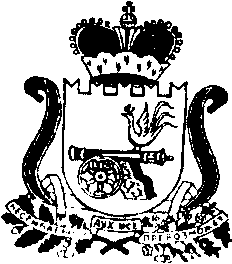 